АДМИНИСТРАЦИЯ ТОМСКОГО РАЙОНА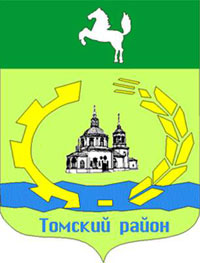 ПРОГРАММА СОЦИАЛЬНО-ЭКОНОМИЧЕСКОГО РАЗВИТИЯ МУНИЦИПАЛЬНОГО ОБРАЗОВАНИЯ «ТОМСКИЙ РАЙОН» НА 2013-2015 ГОДЫ2013ОГЛАВЛЕНИЕПаспорт программы	3Введение	41.	Анализ стартовых условий и тенденций развития ситуации в Томском районе	51.1.	Основные результаты анализа и оценки исходной ситуации	51.2.	Результаты SWOT-анализа Томского района	81.3.	Основные проблемы Томского района	112.	Цели, задачи, потенциал и основные направления развития Томского района	132.1.	Стратегические цели и задачи развития Томского района	132.2.	Потенциал развития Томского района	142.3.	Основные стратегические направления развития Томского района	163.	Система программных мероприятий	193.1.	Развитие экономической базы района и повышение его инвестиционной привлекательности	193.2.	Улучшение качества жизни, повышение доступности и качества жилищно-коммунальных услуг, улучшение жилищных условий	243.3.	Развитие социальной сферы	323.4.	Развитие малого и среднего предпринимательства	403.5.	Совершенствование системы природопользования на территории района	433.6.	Повышение эффективности муниципального управления	484.	Ресурсное обеспечение Программы и оценка социально-экономических последствий ее реализации	544.1.	Общая потребность в финансировании Программы	544.2.	Потребность в финансировании мероприятий Программы по источникам	544.3.	Ожидаемые результаты реализации Программы	545.	Механизмы реализации Программы	555.1.	Организация управления Программой	555.2.	Мониторинг и оценка Программы	56Заключение	61Паспорт программыВведениеПрограмма социально-экономического развития муниципального образования «Томский район» (далее – Программа) представляет собой документ, отражающий результаты разработки среднесрочной стратегии развития района на 2013 – 2015 годы. В основу данного программного документа легли представления о приоритетных направлениях развития Томского района, который в контексте развития области (согласно Стратегии развития Томской области до 2025 года) рассматривается как производственная площадка, обеспечивающая производство продукции и услуг с высокой добавленной стоимостью. В первую очередь это касается таких ведущих отраслей экономики как сельское хозяйство и пищевая промышленность, которые выходят на новый, более качественный уровень развития с использованием новых технологий.Разработка Программы сопровождалась выявлением и анализом основных проблем, исходных предпосылок развития, в также расстановкой приоритетов в экономике района, что даёт возможность наиболее эффективно использовать доступные ресурсы, выявлять и мобилизовать на цели развития имеющийся потенциал района, максимально учитывая интересы проживающего населения. Программа содержит совокупность увязанных по ресурсам, исполнителям и срокам реализации мероприятий, направленных на достижение стратегических целей социально-экономического развития района.Программа представляет собой результат самоидентификации и позиционирования муниципального образования по отношению к другим районам Томской области, постоянно меняющимся обстоятельствам: источникам ресурсов, организационным и нормативным условиям.Основные цели и направления развития, сформулированные в Программе социально-экономического развития Томского района, носят среднесрочный характер и могут ежегодно корректироваться и дополняться в зависимости от складывающейся ситуации, изменения внутренних и внешних условий, появления дополнительных возможностей.Анализ стартовых условий и тенденций развития ситуации в Томском районеОсновные результаты анализа и оценки исходной ситуацииАнализ основных показателей, проблем и тенденций, сложившихся в социально-экономическом развитии Томского района в последние годы, позволяет сделать следующие выводы и обозначить основные факторы, повлиявшие на социально-экономическую ситуацию в районе.В период с 2010 по 2012 год в Томской районе преодолена неблагоприятная демографическая ситуация, складывавшаяся в течение многих лет. Наблюдается незначительный естественный прирост населения (в среднем около 180 человек в год) за счет повышения уровня рождаемости над смертностью. Также наблюдается незначительный миграционный прирост населения Томского района (в среднем около 700 человек в год), связанный с развитием жилищного строительства. В Томском районе наблюдается сокращение численности населения в трудоспособном возрасте, что обусловлено процессом старения населения и, соответственно, ростом численности населения старше трудоспособного возраста, однако следует отметить положительную тенденцию роста численности населения моложе трудоспособного возраста. Основными факторами, влияющими на демографические процессы, являются: недостаток в районе высокооплачиваемых постоянных рабочих мест, низкий уровень заработной платы работающих, недостаточно развитая сфера досуга для детей и молодежи.Район характеризуется развитой социальной сферой, которая оказывает положительное влияние на общую социально-экономическую ситуацию в районе. Развитие образования, здравоохранения, физкультуры и спорта происходит динамично. Однако потребности населения в услугах дошкольных образовательных учреждений не удовлетворены в полной мере. Очередь на устройство детей в муниципальные дошкольные образовательные учреждения на начало 2013 года составляет 2883 человека (дети до трех лет – 1500, дети от трех до 7 лет – 1383), из них 489 человек – остро нуждающихся.Актуальной проблемой системы образования Томского района остается наличие малокомплектных школ, что влечет за собой рост расходов бюджетных средств в расчете на одного ученика. Из 35 школ в Томском районе 8 имеют численность менее 100 обучающихся. Затраты в них на одного ученика на 20% превышают среднюю цифру по району и составляют около 121 тыс. рублей в год на ученика.Серьезной проблемой является высокая степень износа материально-технической базы образовательных учреждений и недостаточное финансирование расходов на ее поддержание в работоспособном состоянии.Существует высокая степень дифференциации населенных пунктов по уровню социально-экономического развития и обеспеченности социальными услугами.Томский район богат природными ресурсами, он располагает значительными водными, минерально-сырьевыми, земельными, охотничье-промысловыми, рыбными ресурсами, а также древесными и недревесными ресурсами леса. На его территории сосредоточено 58,3 % утвержденных эксплуатационных запасов подземных вод области, на его долю приходится 75 % всей извлекаемой воды, в том числе месторождение подземных вод «Томское» обеспечивающее питьевой водой г. Томск. Общая площадь земель Томского района составляет 1 003 885 га, из них 114 193 га составляет пашня. По размерам посевных площадей сельскохозяйственных культур район занимает второе место в области. Территория района площадью 42147 га покрыта водой и болотами. Леса и кустарники покрывают 75% или 756 076 га территории района. Всего в районе сосредоточено 125 месторождений общераспространенных полезных ископаемых и 15 месторождений других ископаемых. Туганское циркониево-ильменитовое месторождение является одним из крупнейших на территории Российской Федерации. Однако в районе наблюдается устойчивое нерегулируемое и не приносящее дохода Томскому району изъятие природных ресурсов.Томский район богат рекреационными ресурсами, основу которых составляют особо охраняемые природные зоны. На территории района находится 69 государственных памятников природы областного значения, 1 государственный природный заказник федерального значения, 2 заказника областного значения. Большое рекреационное значение имеет Обь–Томское междуречье. Однако району угрожает потеря контроля над использованием рекреационных ресурсов территории вследствие усиления нагрузки со стороны городского населения на пригородные зоны.Томский район является крупнейшим производителем сельскохозяйственной продукции в области. Благодаря применению современной техники и аграрных технологий в районе и несмотря на погодные условия относительно стабильными остаются показатели данной отрасли, снижение объемов производства продукции растениеводства компенсируется устойчивым ростом производства продукции животноводства. За последние три года наблюдается рост производства продукции животноводства в основном за счет увеличения поголовья свиней и птицы, в то же время наблюдается снижение поголовья крупного рогатого скота.Район характеризуется наличием крупных сельскохозяйственных предприятий и уникальных производств, выпускающих продукцию переработки овощей, плодово-ягодных культур, мяса птицы, свинины.Промышленный сектор экономики района представлен предприятиями пищевой, легкой промышленности, промышленности строительных материалов, транспорта, а также предприятиями добывающих отраслей. За последние три года в Томском районе наблюдается рост объёмов промышленного производства. Относительно стабильным остается количество предприятий практически всех отраслей промышленности. Наибольшую долю в объеме промышленного производства района имеют предприятия сферы производства продуктов питания.Средняя начисленная заработная плата работающих на предприятиях района значительно ниже среднеобластных показателей.Нерентабельно работают предприятия в сфере ЖКХ, финансовое состояние практически всех функционирующих жилищных и коммунальных предприятий характеризуется убыточностью. Наблюдается высокий уровень износа коммунальной инфраструктуры во многих населенных пунктах.В Томском районе преодолена неудовлетворительная ситуация в сфере оказания услуг. В настоящее время объем платных услуг населению в районе в расчете на 1-го человека является близким к среднеобластному значению.За последние три года в районе наблюдается стабилизация работы сектора малого предпринимательства. Малый бизнес имеет большое значение для социально-экономического развития района в части создания новых рабочих мест, обеспечения поступлений налогов в бюджет, а также самозанятости населения района.Район характеризуется неблагоприятной экологической ситуацией, высоким уровнем антропогенного воздействия на территорию. Томский район традиционно является территорией складирования большого количества бытовых и промышленных отходов г. Томска и ЗАТО Северск. В настоящее время на территории района находится около 50 санкционированных объектов размещения (в том числе временного) твердых бытовых отходов, а также порядка 200 несанкционированных.Ситуация в бюджетно-налоговой сфере характеризуется низким уровнем собственных доходов бюджета, в том числе налоговых и неналоговых поступлений. Формирование доходной части бюджета практически полностью зависит от вышестоящих бюджетов и решений, принимаемых на областном и федеральном уровнях. Тем не менее, имеются резервы по повышению доходных источников бюджета, которые лежат в сфере роста валового оборота сельскохозяйственного производства, дальнейшего развития промышленного сектора экономики, создания новых рабочих мест, использования земли как источника дохода, роста объемов платных услуг населению, оборота розничной торговли и общественного питания.Территория района неоднородна, контрастна. Сельские поселения отличаются друг от друга как отраслевой специализацией, так и уровнем социально-экономического развития, а также уровнем доступности бюджетных, социальных и других услуг для местного населения.Результаты SWOT-анализа Томского районаВ результате проведенного SWOT-анализа Томского района был сделан вывод о сильных и слабых сторонах Томского района, его возможностях и потенциальных угрозах. Сильные стороны Томского района:выгодное географическое положение (район «окружает» областной центр и ЗАТО Северск);хорошо развитая магистральная транспортная сеть; развитая социальная сфера, наличие необходимых объектов социальной инфраструктуры;наличие земельных ресурсов для ведения сельскохозяйственного производства, развития крестьянских (фермерских) и личных подсобных хозяйств; наличие крупных сельхозпроизводителей на территории района;наличие богатых запасов полезных ископаемых, минерально-сырьевых ресурсов, пригодных для вовлечения в хозяйственный оборот (торф, медь, титановые, кварцевые пески, редкоземельные элементы, марганец, цинк, сурьма, бурый уголь, песчано-гравийные смеси, огнеупорные и кирпичные глины);  развитая рекреационная сфера, которая может быть использованы для развития специализированных видов туризма;наличие потенциальных потребителей туристских и других услуг;наличие промысловых ресурсов (дикие животные, рыба, ягоды, грибы, кедровый орех, лекарственные травы и др.);стабильная работа малого бизнеса в экономике района.Потенциальные возможности района:возможности установления взаимовыгодных экономических, партнерских отношений с г. Томск и ЗАТО Северск в рамках формирования Томской агломерации в целях создания и развития инновационных компаний, привлечение бизнеса и дополнения имеющейся среды необходимыми элементами инновационной, транспортной и социальной инфраструктуры (модернизация аэропорта, строительство дорог, обеспечение железнодорожного сообщения, развитие туристического кластера).развитие крупного сельскохозяйственного производства на территории района, а также фермерских и личных подсобных хозяйств;создание на территории Томского района крупных логистических центров;рост активного жилищного строительства;развитие перспективных направлений провинциального туризма, вовлечение местных жителей в обслуживание различных сфер туристической деятельности (размещение, питание, транспортное обслуживание, сопровождение туристских маршрутов, выполнение охранных функций, производство и сбыт сувенирной продукции, производство и поставка продуктов питания и т.д.);дальнейшее развитие малого предпринимательства, расширение сферы услуг в районе, увеличение оборота розничной торговли и общественного питания;возможности развития рынка информационных услуг и услуг связи, совершенствование информационного обеспечения в сфере муниципального управления;развитие производств по переработке сельскохозяйственной продукции;разработка Туганского циркониево-ильменитового месторождения (одного из крупнейших в России)  и развитие горно-обогатительного комбината;создание на территории района крупных промышленных парков (стеклозавод).Слабые стороны Томского района:низкий уровень инвестиционной привлекательности, отсутствие административного центра, недостаточно развитая имиджевая политика органов местного самоуправления района;высокая степень физического износа основных фондов в учреждениях социальной инфраструктуры и жилищно-коммунальном комплексе района;нерентабельная работа предприятий ЖКХ, низкое качество предоставляемых жилищно-коммунальных услуг;средняя начисленная заработная плата работающих на предприятиях района значительно ниже среднеобластных показателей;недостаточное количество современных молодежных культурно-досуговых центров;неудовлетворительное состояние дорог;высокий уровень дифференциации населенных пунктов муниципального образования по уровню социально-экономического развития и возможностям экономического роста;нерегулируемое и не приносящее дохода Томскому району изъятие природных ресурсов. Отсутствие эффективных механизмов компенсации за использование природных ресурсов (рекреационных, древесных и недревесных ресурсов леса, водных ресурсов и др.).Потенциальные угрозы:усиление негативных демографических тенденций в районе;рост уровня безработицы в удаленных населенных пунктах сельских поселений, повышение социальной напряженности;снижение качества жилищно-коммунальных услуг, повышение тарифов на ЖКУ; и, как следствие, – рост социальной напряженности в районе;низкий удельный вес собственных доходных источников бюджета, зависимость от трансфертов из бюджетов других уровней;уменьшение объемов производства сельскохозяйственной продукции во всех категориях хозяйств вследствие непреодолимых погодных условий;потеря контроля над использованием ресурсов территории вследствие давления городского населения на пригородные зоны;ухудшение экологической обстановки вследствие интенсивного природопользования, истощение некоторых видов ресурсов (питьевая вода, дикоросы и т.д.), размещение объектов выбросов (свалки, снегоотвалы).Основные проблемы Томского районаПроведенный анализ социально-экономической ситуации позволили сформулировать основные проблемы Томского района в различных сферах деятельности.В сфере экономики:доминирование производства продуктов питания в структуре промышленного производства;недостаточное количество стабильных рабочих мест, низкий уровень заработной платы.В социальной и демографической сферах:процесс демографического старения населения, увеличение удельного веса пожилых людей;недостаточное количество мест в детских дошкольных учреждениях, рост числа нуждающихся в местах в системе дошкольного образования;недостаточное использование рекреационных ресурсов района в туристических и оздоровительных целях.В сфере жилищно-коммунального хозяйства:наличие ветхого и аварийного жилья;высокий уровень износа инженерной инфраструктуры во многих населенных пунктах;финансовое состояние практически всех функционирующих предприятий ЖКХ характеризуются низкой рентабельностью, убыточностью.В сфере муниципального управления:несбалансированность и дотационность муниципального бюджета, низкий удельный вес собственных доходов, особенно в бюджетах сельских поселений;отсутствие стабильной налоговой базы в сельских поселениях, формирование доходной части бюджета осуществляется преимущественно за счет налога на доходы физических лиц и земельного налога;недостаточно эффективная система управления муниципальной собственностью;-  недостаточно развита система государственно-частного партнерства.Цели, задачи, потенциал и основные направления развития Томского районаСтратегические цели и задачи развития Томского районаГлавная цель развития муниципального образования состоит в обеспечении достойного уровня жизни местного населения через создание условий для удовлетворения его важнейших жизненных потребностей, обеспечение его социальными услугами на уровне, соответствующем принятым в обществе социальным стандартам.Обеспечение населения качественными социальными услугами возможно только на основе здоровой, динамично развивающейся экономики. Меры поддержки экономики стимулируют экономический рост, ведущий к подъему качества жизни. Муниципальное образование должно создавать условия для эффективного функционирования и развития на своей территории предприятий, способных привлекать инвестиционные ресурсы, обеспечивать рост объемов производства продуктов и услуг, создание новых рабочих мест, расширение рынков сбыта, пополнение местного бюджета.Обеспечение благоприятных условий для проживания, труда и отдыха населения, повышение качества социальных услуг напрямую связаны также с улучшением деятельности органов местного самоуправления и предприятий муниципального сектора, с ростом собственных доходов бюджета, рациональным распределением бюджетных средств, их эффективным использованием.Таким образом, главная стратегическая цель развития Томского района состоит в обеспечении стабильного повышения качества жизни населения посредством устойчивого развития экономики и повышения эффективности муниципального управления.Для достижения указанной цели необходимо решить ряд стратегических задач, а именно:развитие экономической и налоговой базы района, а также сельских поселений, расположенных на его территории, привлечение дополнительных инвестиционных ресурсов;содействие осуществлению предпринимательской деятельности на территории района, создание новых рабочих мест;развитие государственно-частного партнерства и межмуниципального экономического сотрудничества;развитие рыночной, информационной и социальной инфраструктуры;рост благосостояния, повышение уровня и качества жизни населения района;повышение образовательного, культурного и духовного уровня населения района;создание условий для рациональной самозанятости населения, развития личных подсобных и крестьянских (фермерских) хозяйств;реализация на территории района агропромышленных, предпринимательских и других проектов с участием внешнего капитала.Кроме стратегических существует также ряд общих задач территории, которые муниципалитету необходимо решать постоянно и оперативно. К числу таких задач относится, прежде всего, решение важнейших социальных проблем: обеспечение стабильного функционирования жилищно-коммунального хозяйства, системы здравоохранения и образования, охрана правопорядка, благоустройство территории и т.п.Потенциал развития Томского районаПотенциал района – это обладание им специфичными свойствами, возможностями, ресурсами, которые позволяют успешно достигать его основную цель – обеспечение стабильного повышения качества жизни местного населения. Чем сильнее выражены эти свойства, тем выше потенциал района, тем больше у него возможностей по развитию экономической базы, привлечению инвестиций, развитию и совершенствованию основных сфер жизнедеятельности.Потенциал района реализуется в процессе его функционирования и развития, эффективного использования доступных ресурсов. Потенциал характеризует конкурентоспособность района, позволяя оценивать его положение относительно других муниципальных образований, конкурирующих с ним за инвестиционные ресурсы, рынки сбыта и т.п. В процессе выявления исходной социально-экономической ситуации в Томском районе, анализа его стратегических возможностей и перспектив, в первую очередь оценивался потенциал экономической устойчивости района, т.к. только на основе эффективной, устойчиво функционирующей экономики могут успешно развиваться все другие сферы его жизнедеятельности.Потенциал экономической устойчивости района – это характеристика его способности к изменениям, которые делают возможным переход экономики района из одного качественного состояния в другое, более устойчивое, ведущее к прогрессу во всех других сферах его деятельности.Потенциал экономической устойчивости района характеризует его совокупный потенциал, обеспечивающий реализацию основных функций и достижение стратегических целей развития. Он включает в себя другие виды потенциала района, такие как рыночный, ресурсный, инвестиционный, трудовой и т.п. Развитие потенциала экономической устойчивости является фактором обеспечения жизнеспособности района, его эффективного функционирования и развития в выбранном направлении.Таким образом, анализ социально-экономической ситуации, стратегических возможностей и перспектив Томского района позволил сделать выводы о том, что составляющими потенциала экономической устойчивости района являются:ресурсный потенциал (район богат природными ресурсами, он располагает значительными водными, минерально-сырьевыми, земельными, охотничье-промысловыми, рыбными ресурсами, а также древесными и недревесными ресурсами леса);производственный потенциал (наличие крупных уникальных производств: аграрных, промышленных, перерабатывающих; хорошо развитая магистральная транспортная сеть);технологический потенциал (использование современных аграрных и промышленных технологий, современной техники последних поколений крупными сельхозпроизводителями и промышленными предприятиями);самоорганизационный потенциал (наличие системы государственно-частного партнерства, элементов гражданского общества, некоммерческих и общественных организаций и объединений);инвестиционный потенциал (ежегодный рост объемов инвестиций в основной капитал в крупных сельскохозяйственных и промышленных предприятиях, повышение инвестиционной активности субъектов малого предпринимательства);инновационный потенциал (наличие производственных мощностей для выпуска инновационной продукции, возможностей освоения и производства новых видов продукции и услуг, а также потенциальных рынков сбыта); информационный потенциал (наличие услуг IP-телефонии, интернет-услуг, возможности развития рынка информационных услуг и услуг связи);трудовой потенциал (район относится к группе муниципальных образований с благополучной ситуацией на рынке труда, наблюдается мобильность экономически активной части населения, активная маятниковая миграция трудоспособного населения);рыночный потенциал (многие предприятия района имеют реальную возможность увеличения рыночных долей, роста конкурентоспособности и расширения рыночных сегментов).Кроме того, важной составляющей потенциала экономической устойчивости района является предпринимательская инициатива, а также готовность местной администрации активно сотрудничать с бизнесом, поддерживать предпринимательские проекты.Следует отметить, что муниципальное управление, его стиль и применяемые технологии, могут либо способствовать развитию потенциала устойчивости района, либо тормозить позитивные процессы, происходящие в сельских поселениях, что приводит к снижению их возможностей эффективно функционировать и развиваться. Поэтому совершенствование системы муниципального управления является важнейшим стратегическим направлением развития района.Основные стратегические направления развития Томского районаСтратегией развития Томской области до 2020 года (с прогнозом до 2025 года) Томский район, отнесен к Южной зоне Томской области и включен в состав зоны опережающего развития «Центр образования, исследований и разработок» совместно с г.Томск и г.Северск в рамках формирования Томской агломерации. В целях достижения стратегической цели и решения основных задач Томского района были выделены приоритетные направления его социально-экономического развития на среднесрочную перспективу (до 2015 года), обеспечивающие развитие района в соответствии с выделенными приоритетами.В качестве основных приоритетных направлений развития района на среднесрочную перспективу следует рассматривать следующие:Развитие экономической базы района и привлечение дополнительных инвестиционных ресурсовФормирование условий для повышения эффективности деятельности сельскохозяйственных и промышленных предприятий.Реализация мероприятий Программы «Развитие личных подсобных хозяйств граждан в Томском районе на 2011 - 2015 годы».Реализация мероприятий Программы «Развитие внутреннего и въездного туризма на территории Томского района Томской области на 2013 - 2017 годы».2.	Улучшение качества жизни, повышение доступности и качества жилищно-коммунальных услуг, улучшение жилищных условий2.1.	Улучшение качества жизни, повышение доступности и качества жилищно-коммунальных услуг.2.2.	Реализация мероприятий Программы «Устойчивое развитие сельских территорий муниципального образования «Томский район» на 2014 – 2017 годы и на период до 2020 года» (до 2014 года Программы «Социальное развитие села Томского района на 2013-2014 годы»).Развитие социальной сферыРазвитие системы образования в районе, укрепление ее материальной базы (в том числе мероприятия по содействию занятости).Формирование необходимых условий для физического и культурного развития населения.Реализация мероприятий по сохранению здоровья и обеспечению безопасности населения Томского района.Развитие малого и среднего предпринимательстваРеализация мероприятий Программы «Развитие малого и среднего предпринимательства в Томском районе на 2011 - 2014 годы».Разработка Программы «Развитие малого и среднего предпринимательства в Томском районе на 2015 - 2017 годы».Совершенствование системы природопользования на территории районаРазработка и реализация политики сохранения и воспроизводства ресурсной базы района, обеспечения экологической безопасности.Разработка и реализация политики эффективного использования земельного фонда сельских поселений.Вовлечение в хозяйственный оборот минерально-сырьевых, водных, древесных, биологических и рекреационных ресурсов района.Повышение эффективности муниципального управленияСовершенствование управления муниципальной собственностью.Разработка и реализация комплекса мер по формированию положительного имиджа района, активное использование методов и технологий муниципального маркетинга, повышение информационной открытости района с целью привлечения дополнительных инвестиционных ресурсов.Совершенствование кадровой политики в сфере муниципального управления.Развитие системы межмуниципального сотрудничества.Развитие системы государственно-частного партнерства.Проведение мероприятий в области бюджетной политики.Система программных мероприятийРеализацию комплексной программы социально-экономического развития Томского района планируется осуществлять в рамках основных стратегических направлений, каждое из которых представлено и будет реализовано через систему специальных программ и входящих в их состав основных программных мероприятий.Перечень направлений и основных программных мероприятий на период 2013-2015 гг., а также ожидаемых результатов от их реализации с указанием объемов и источников финансирования, ответственных исполнителей, сроков и этапов выполнения, приведены ниже.Развитие экономической базы района и повышение его инвестиционной привлекательностиОсновными целями реализации данного направления являются поддержка и развитие сельскохозяйственного производства, развитие промышленного сектора экономики района обеспечивающего стабильные рабочие места, повышение инвестиционной привлекательности и развитие экономической базы района. Основные мероприятия (таблица 1) предполагают опережающее развитие ряда производств, способных стать «полюсами экономического роста и развития», расширить экономическое ядро и налоговую базу района, а также способствовать привлечению внешнего капитала на территорию района. Актуальность реализации данного направления определяется тем, что сложившая структура экономики с преобладанием сельскохозяйственной отрасли не соответствует целям и задачам стратегического комплексного социально-экономического развития Томского района. Сырьевая направленность экономики района не способствует сбалансированному развитию, формированию стабильной налоговой базы ввиду отсутствия отраслей с высокой добавленной стоимостью, созданию положительного имиджа района и росту его конкурентоспособности. Реализация стратегического выбора района связана с изменениями в структуре его экономики. Ликвидация структурных диспропорций позволит эффективно решать широкий спектр социально-экономических проблем развития муниципального образования, в том числе создание новых рабочих мест, увеличение доходов местного бюджета, снижение уровня безработицы, увеличение доходов и уровня жизни населения.Таблица 1. Состав мероприятий по развитию экономической базы района и привлечению дополнительных инвестиционных ресурсовТаблица 1.1. Перечень крупных инвестиционных проектовУлучшение качества жизни, повышение доступности и качества жилищно-коммунальных услуг, улучшение жилищных условийНеотъемлемой частью достижения главной стратегической цели развития района - повышения качества жизни населения, является повышение доступности и качества жилищно-коммунальных услуг, улучшение жилищных условий. В рамках реализации данного направления предполагается повышение уровня развития инженерного обустройства населенных пунктов района, модернизация коммунальной инфраструктуры сельских территорий Томского района для обеспечения надежности и эффективности поставок коммунальных ресурсов и обеспечения потребителей Томского района коммунальными услугами нормативного качества, в том числе повышение уровня и качества водоотведения, водо-, тепло- и газоснабжения в населенных пунктах района и приведение объектов коммунальной инфраструктуры в соответствие с современными требованиями, а также улучшение жилищных условий граждан, проживающих в сельской местности, и обеспечение доступным жильем молодых семей и молодых специалистов на селе.Актуальным направлением развития Томского района является газификация объектов жилищно-коммунального комплекса. За счет поставок для коммунальных нужд природного газа вместо угля, нефти и сжиженного газа появляется возможность снизить затраты населения на оплату коммунальных услуг, повысить уровень жизни людей, приблизить условия жизни сельского населения к условиям жизни городского населения. Одновременно снижаются затраты промышленных и сельскохозяйственных предприятий на производство продукции, повышается ее конкурентоспособность за счет снижения энергетической составляющей в себестоимости продукции, а также повышается производительность труда, внедряются новые ресурсосберегающие технологии и появляется возможность внедрения высокоавтоматизированных процессов в промышленности и сельскохозяйственном производстве.Реализация направления улучшения качества жизни, повышения доступности и качества жилищно-коммунальных услуг, улучшения жилищных условий включает следующие мероприятия (таблица 2).Таблица 2. Состав мероприятий по улучшению качества жизни, повышению доступности и качества жилищно-коммунальных услуг, улучшению жилищных условийРазвитие социальной сферыЦелями реализации данного направления являются совершенствование системы обеспечения населения социальными услугами, а также разработка и реализация мероприятий, направленных на поддержание и развитие социальной сферы Томского района для формирования благоприятных условий проживания на его территории. Осуществление комплекса мероприятий по данному направлению будет способствовать успешной реализации муниципальной социальной политики, к основным направлениям которой относятся: развитие системы образования в районе, укрепление ее материальной базы (в том числе мероприятия по содействию занятости), формирование необходимых условий для физического и культурного развития населения, реализация мероприятий по сохранению здоровья и обеспечению безопасности населения Томского района.Актуальность реализации направления определяется необходимостью решения целого комплекса важных социальных проблем для достижения главной стратегической цели развития района – повышения качества жизни населения. Реализация направления развития социальной сферы позволить повысить уровень доступности социальных услуг для населения района, мероприятиями предусмотрено не только поддержание состояния учреждений социальной сферы в надлежащем состоянии, но и финансирование приобретения и строительства объектов социальной сферы (образовательные учреждения, спортивные сооружения)Мероприятия реализации направления развития социальной сферы представлены в таблице 3.Таблица 3. Состав мероприятий по развитию социальной сферыРазвитие малого и среднего предпринимательстваЦелью реализации настоящего направления является создание в Томском районе благоприятных условий для осуществления предпринимательской деятельности, появления новых хозяйствующих субъектов, в том числе малых производственных предприятий и предприятий сферы услуг.Актуальность реализации данного направления определяется тем, что для Томского района развитие малого предпринимательства имеет большое значение. Малый бизнес – это дополнительные рабочие места, выпуск необходимой для местных нужд продукции, оказание бытовых и других видов услуг населению, налоговые платежи в бюджет, самозанятость населения. Таким образом, основной задачей является не только поддержание сложившегося количественного уровня субъектов малого и среднего предпринимательства, но и осуществление мер, направленных на повышение эффективности их деятельности, реализацию в полной мере предпринимательского ресурса, повышение статуса предпринимателя. Основные преимущества малых предприятий – быстрое реагирование на изменение конъюнктуры рынка и более низкие издержки производства.Состав мероприятий по реализации направления развития малого и среднего предпринимательства приведен в таблице 4.Таблица 4. Состав мероприятий по развитию малого и среднего предпринимательстваСовершенствование системы природопользования на территории районаЦелью реализации настоящего направления является разработка и реализация мероприятий, направленных на создание благоприятных условий для сохранения и развития природно-ресурсной базы Томского района, вовлечение в хозяйственный оборот различных видов ресурсов, имеющихся на территории района. Социально-экономическая отдача и потенциальные выгоды от развития добывающих отраслей экономики района очевидны, поскольку, по мере их развития у жителей района будут появляться новые рабочие места, а местный бюджет будет пополняться дополнительными налоговыми поступлениями. В процессе развития добывающих отраслей экономики может преобразиться в лучшую сторону и инфраструктура района.Актуальность реализации направления определяется необходимостью создания условий для реализации имеющегося на территории района значительного ресурсного потенциала, вовлечения минерально-сырьевых, земельных и других видов ресурсов в хозяйственную деятельность. Известно, что Томский район имеет уникальные запасы некоторых видов минерально-сырьевых ресурсов (циркониево-ильменитовые пески, песчано-гравийные смеси и др.) и обладает высоким потенциалом развития добывающих отраслей. Чтобы превратить этот потенциал в реальный бизнес-сектор, необходимо реализовать в планируемом периоде следующие основные мероприятия (таблица 5).Таблица 5. Состав мероприятий по совершенствованию системы природопользования на территории районаПовышение эффективности муниципального управленияЦелями реализации настоящего направления являются создание в Томском районе условий для повышения эффективности и качества муниципального управления на основе использования современных информационных и управленческих технологий, а также совершенствования механизмов государственно-частного и социального партнерства.Актуальность реализации данного направления определяется тем, что в сфере муниципального управления существует объективная необходимость комплексного подхода к совершенствованию технологий и механизмов управления, проведению эффективной инвестиционной, бюджетной и кадровой политики, формированию положительного имиджа района, развитию муниципального маркетинга.Значимость процесса совершенствования муниципального управления трудно переоценить, так как именно от качества принимаемых управленческих решений зависит социально-экономическая ситуация в районе, реализация целей, стратегических установок и программ развития отдельных направлений и сфер жизнедеятельности территории.Состав мероприятий, направленных на повышение эффективности муниципального управления, представлен в таблице 6.Таблица 6. Состав мероприятий по повышению эффективности муниципального управленияРесурсное обеспечение Программы и оценка социально-экономических последствий ее реализацииОбщая потребность в финансировании Программы								тыс. руб.4.2.	Потребность в финансировании мероприятий Программы по источникам								тыс. руб.Ожидаемые результаты реализации ПрограммыРеализация основных программных мероприятий при средних условиях (наиболее вероятный сценарий) развития позволит достичь следующих показателей социально-экономического развития Томского района в 2015 году по отношению к 2012 году.За счет развития промышленного сектора экономики, создания предприятий по производству строительных материалов, переработке сельскохозяйственной продукции, наращивания производственных мощностей предприятий по производству продуктов питания, развития предприятий добывающего сектора ежегодный рост объемов промышленного производства в районе прогнозируется в размере 3,3 - 3,4 %, ежегодный рост объема инвестиций в основной капитал – в размере 5,8 - 6,8 %.За счет реализации мероприятий программы планируется ежегодное увеличение оборота розничной торговли на 4,7 – 5,7 % за счет создания новых торговых точек и расширения действующих, а также за счет роста реальных доходов населения. Ежегодное увеличение объема платных услуг населению прогнозируется в размере 6,5 – 7,5 %.По основным социальным показателям прогнозируются следующие результаты: ежегодный рост заработной платы на 2 - 3 %, ежегодный рост объема вводимого в эксплуатацию жилья на 8 - 10 %.Мероприятия программы по реализации бюджетной и налоговой политики позволят достичь ежегодного роста объема неналоговых доходов бюджета Томского района от использования имущества, находящегося в муниципальной собственности на 10 - 12%.Механизмы реализации ПрограммыОрганизация управления ПрограммойОрганизационная структура управления Программой базируется на существующей схеме органов местного самоуправления Томского района.Общее руководство Программой осуществляет Глава Томского района, в функции которого в рамках реализации Программы входит:определение приоритетов, постановка оперативных и краткосрочных целей Программы;представление проекта программы в Думу Томского района.Функции представительного органа власти района в системе управления Программой включают:утверждение Программы социально-экономического развития района;контроль за ходом реализации Программы.Ответственные исполнители мероприятий Программы Томского района осуществляют следующие функции:подготовка проектов нормативных правовых актов по подведомственной сфере по соответствующим разделам Программы;подготовка проектов муниципальных программ по приоритетным направлениям Программы;подготовка предложений, связанных с корректировкой сроков, исполнителей и объемов ресурсов по мероприятиям Программы;прием заявок предприятий и организаций, участвующих в Программе, на получение поддержки для реализации разработанных ими мероприятий или инвестиционных проектов;предварительное рассмотрение предложений и бизнес-планов,  представленных участниками Программы для получения поддержки, на предмет экономической и социальной значимости;осуществление текущего контроля за реализацией мероприятий Программы, рациональным и целевым использованием централизованных капитальных вложений, финансовых и кредитных ресурсов, выделяемых на выполнение мероприятий Программы;подготовка и направление в Управление по экономической политике и муниципальным ресурсам Администрации Томского района ежегодных отчетов о ходе реализации Программы, выполнении мероприятий Программы, а также достижении значений индикаторов Программы.Мониторинг и оценка ПрограммыМониторинг программы социально-экономического развития муниципального образования представляет собой процесс сбора и анализа данных о фактических результатах выполнения мероприятий и достижении значений индикаторов. Информация, полученная в ходе мониторинга, используется для определения степени выполнения поставленных целей, а также необходимости корректировки Программы для их достижения.Мониторинг программы осуществляется ответственными исполнителями мероприятий Программы.Мониторинг Программы осуществляется с помощью системы индикаторов. Данный метод обеспечивает согласование планов района через согласование программных целей и основных стратегических направлений, заложенных в Программу. Основные индикаторы определяются для каждого стратегического направления. В процессе реализации Программы осуществляется сбор информации о достижении результатов и выполнении программных процессов в целях проведения комплекса мероприятий по оценке и мониторингу Программы. Эти данные позволяют определить, эффективны ли стратегии и методы реализации Программы, выбрать корректирующие или регулирующие меры.Контрольные индикаторы по основным стратегическим направлениям развития Томского района приведены в таблице 7.Таблица 7. Контрольные индикаторы социально-экономического развития Томского района на период реализации ПрограммыЗаключениеПрограмма комплексного социально-экономического развития Томского района на 2013-2015 годы представляет собой прогнозно-проектный документ, обосновывающий направления среднесрочного развития района, содержащий совокупность важнейших мероприятий и проектов, направленных на достижение стратегических целей социально-экономического развития района.Настоящая Программа разработана на основе проведенного анализа социально-экономической ситуации в муниципальном образовании «Томский район» за последние три года, выявленных среднесрочных и краткосрочных тенденций и прогнозов его развития. В ходе проведенного исследования осуществлен среднесрочный прогноз развития ситуации в Томском районе. Основные контуры прогнозных сценариев отражены в ожидаемых результатах по каждому из включенных в стратегию направлений и в оценке социально-экономических последствий реализации программы.Программа комплексного развития Томского района содержит аргументированное обоснование его стратегического выбора, реализация которого и должна обеспечить в конечном итоге достижение главной цели социально-экономического развития района.Наименование ПрограммыПрограмма социально-экономического развития муниципального образования «Томский район» на 2013-2015 годыРазработчик ПрограммыАдминистрация Томского районаЦель Программыобеспечение стабильного повышения качества жизни населения посредством устойчивого развития экономики и повышения эффективности муниципального управленияСроки реализации Программы2013–2015 годыОсновные направления ПрограммыРазвитие экономической базы района и привлечение дополнительных инвестиционных ресурсовУлучшение качества жизни, повышение доступности и качества жилищно-коммунальных услуг, улучшение жилищных условийРазвитие социальной сферыРазвитие малого и среднего предпринимательстваСовершенствование системы природопользования на территории районаПовышение эффективности муниципального управленияОжидаемые конечные результаты реализации Программы Ежегодный рост объемов промышленного производства на 3,3-4,3 %.Ежегодный рост оборота розничной торговли на 4,7- 5,7 %.Ежегодный рост объема инвестиций в основной капитал на 5,8-6,8 %.Ежегодный рост объемов платных услуг населению на 6,5-7,5 %.Ежегодный рост заработной платы на 2-3 %.Ежегодный рост объема вводимого в эксплуатацию жилья на 8-10 %.Ежегодный рост объема неналоговых доходов бюджета Томского района от использования имущества, находящегося в муниципальной собственности на 10-12%.Объемы и источники финансирования ПрограммыОбщий объем необходимых финансовых средств для реализации Программы в разрезе направлений реализации Программы и источников финансирования указан в п.4.2 «Потребность в финансировании мероприятий Программы по источникам». Объем финансирования подлежит корректировке, исходя из возможностей бюджета, с учетом изменений в налоговом законодательстве и прогнозируемых поступлений средств инвесторов.№ПоднаправлениеСодержание мероприятияОтветственный исполнительСроки выпол-ненияОбъем и источники финансирования (тыс. руб.)Объем и источники финансирования (тыс. руб.)Объем и источники финансирования (тыс. руб.)Объем и источники финансирования (тыс. руб.)Объем и источники финансирования (тыс. руб.)Ожидаемые результаты№ПоднаправлениеСодержание мероприятияОтветственный исполнительСроки выпол-нениявсегофедеральный бюджетобластной бюджетместный бюджетпрочие источникиОжидаемые результаты1.Формирование условий для повышения эффективности деятельности сельскохозяйственных и промышленных предприятийПодготовка генеральных планов и правил землепользования и застройки сельских поселений Томского районаАдминистрация Томского районаАдминистрации сельских поселений (по согласованию)2013г.21827,620831,9995,7Возможности планирования застройки сельских поселений, выделения земельных участков под застройку1.Формирование условий для повышения эффективности деятельности сельскохозяйственных и промышленных предприятийСтроительство и капитальный ремонт внутри- и межпоселковых дорогАдминистрация Томского районаАдминистрации сельских поселений (по согласованию)2013г.32577,730247,72330Обеспечение транспортной доступности населенных пунктов сельских поселений1.Формирование условий для повышения эффективности деятельности сельскохозяйственных и промышленных предприятийСтроительство и капитальный ремонт внутри- и межпоселковых дорогАдминистрация Томского районаАдминистрации сельских поселений (по согласованию)2014г.490001000039000Обеспечение транспортной доступности населенных пунктов сельских поселений1.Формирование условий для повышения эффективности деятельности сельскохозяйственных и промышленных предприятийСтроительство и капитальный ремонт внутри- и межпоселковых дорогАдминистрация Томского районаАдминистрации сельских поселений (по согласованию)2015г.490001000039000Обеспечение транспортной доступности населенных пунктов сельских поселений1.Формирование условий для повышения эффективности деятельности сельскохозяйственных и промышленных предприятийИнженерное проектирование и подведение к границам участков новых микрорайонов п.Мирный, п.Трубачево необходимых инженерных коммуникацийАдминистрация Томской области (по согласованию)Администрация Томского районаАдминистрации сельских поселений (по согласованию)2014г.19501200750Возможность развития новых производств и строительства жилых домов в п. Мирный, п.Трубачево1.Формирование условий для повышения эффективности деятельности сельскохозяйственных и промышленных предприятийИнженерное проектирование и подведение к границам участков новых микрорайонов п.Мирный, п.Трубачево необходимых инженерных коммуникацийАдминистрация Томской области (по согласованию)Администрация Томского районаАдминистрации сельских поселений (по согласованию)2015г.405018002250Возможность развития новых производств и строительства жилых домов в п. Мирный, п.Трубачево1.Формирование условий для повышения эффективности деятельности сельскохозяйственных и промышленных предприятийСоздание условий для привлечения стратегических инвесторов в целях реализации на территории района инвестиционных проектов в сфере сельского хозяйства и промышленности (Перечень инвестиционных проектов приведен в Таблице 1.1.)Администрация Томского районаАдминистрации сельских поселений (по согласованию)инвесторы (по согласованию)2013-2015гг.Рост объемов производства, создание новых рабочих мест, увеличение потока инвестиций на территорию Томского района2.Реализация мероприятий Программы «Развитие личных подсобных хозяйств граждан в Томском районе на 2011 - 2015 годы»Реализация мероприятий задачи «Увеличение производства и уровня доходности продукции растениеводства и животноводства в личных подсобных хозяйствах граждан»Администрация Томского района 2013г.10001000Стимулирование развития личных подсобных хозяйств граждан2.Реализация мероприятий Программы «Развитие личных подсобных хозяйств граждан в Томском районе на 2011 - 2015 годы»Реализация мероприятий задачи «Увеличение производства и уровня доходности продукции растениеводства и животноводства в личных подсобных хозяйствах граждан»Администрация Томского района 2014г.10001000Стимулирование развития личных подсобных хозяйств граждан2.Реализация мероприятий Программы «Развитие личных подсобных хозяйств граждан в Томском районе на 2011 - 2015 годы»Реализация мероприятий задачи «Увеличение производства и уровня доходности продукции растениеводства и животноводства в личных подсобных хозяйствах граждан»Администрация Томского района 2015г.10001000Стимулирование развития личных подсобных хозяйств граждан3.Реализация мероприятий Программы «Развитие внутреннего и въездного туризма на территории Томского района Томской области на 2013 - 2017 годы»Реализация мероприятий задачи «Создание организационно-экономических и правовых условий формирования районного туристско-рекреационного кластера»Администрация Томского района2013г.400400Развитие экономической базы района путем привлечения инвестиций в сферу туризма3.Реализация мероприятий Программы «Развитие внутреннего и въездного туризма на территории Томского района Томской области на 2013 - 2017 годы»Реализация мероприятий задачи «Создание организационно-экономических и правовых условий формирования районного туристско-рекреационного кластера»Администрация Томского района2014г.300300Развитие экономической базы района путем привлечения инвестиций в сферу туризма3.Реализация мероприятий Программы «Развитие внутреннего и въездного туризма на территории Томского района Томской области на 2013 - 2017 годы»Реализация мероприятий задачи «Создание организационно-экономических и правовых условий формирования районного туристско-рекреационного кластера»Администрация Томского района2015г.100100Развитие экономической базы района путем привлечения инвестиций в сферу туризма3.Реализация мероприятий Программы «Развитие внутреннего и въездного туризма на территории Томского района Томской области на 2013 - 2017 годы»Реализация мероприятий задачи «Увеличение объема оказанных населению туристских услуг»Администрация Томского районаАдминистрации сельских поселений (по согласованию)2013г.2570035025350Развитие экономической базы района путем привлечения инвестиций в сферу туризма3.Реализация мероприятий Программы «Развитие внутреннего и въездного туризма на территории Томского района Томской области на 2013 - 2017 годы»Реализация мероприятий задачи «Увеличение объема оказанных населению туристских услуг»Администрация Томского районаАдминистрации сельских поселений (по согласованию)2014г.74700150008100130050300Развитие экономической базы района путем привлечения инвестиций в сферу туризма3.Реализация мероприятий Программы «Развитие внутреннего и въездного туризма на территории Томского района Томской области на 2013 - 2017 годы»Реализация мероприятий задачи «Увеличение объема оказанных населению туристских услуг»Администрация Томского районаАдминистрации сельских поселений (по согласованию)2015г.717900250000152002350450350Развитие экономической базы района путем привлечения инвестиций в сферу туризма3.Реализация мероприятий Программы «Развитие внутреннего и въездного туризма на территории Томского района Томской области на 2013 - 2017 годы»Реализация мероприятий задачи «Продвижение районного туристского продукта на мировом и внутреннем туристских рынках»Администрация Томского района2013г.6060Развитие экономической базы района путем привлечения инвестиций в сферу туризма3.Реализация мероприятий Программы «Развитие внутреннего и въездного туризма на территории Томского района Томской области на 2013 - 2017 годы»Реализация мероприятий задачи «Продвижение районного туристского продукта на мировом и внутреннем туристских рынках»Администрация Томского района2014г.160160Развитие экономической базы района путем привлечения инвестиций в сферу туризма3.Реализация мероприятий Программы «Развитие внутреннего и въездного туризма на территории Томского района Томской области на 2013 - 2017 годы»Реализация мероприятий задачи «Продвижение районного туристского продукта на мировом и внутреннем туристских рынках»Администрация Томского района2015г.160160Развитие экономической базы района путем привлечения инвестиций в сферу туризма№ п/пНаименование проектаНаименование организации, реализующей проект/ инвестор/ инициатор1Завершение строительства Кисловского молочного комплекса на 1200 голов КРС в Заречном сельском поселенииЗАО «Овощевод»2Строительство  фермы КРС молочного направления в д. Кудринский участок Зоркальцевского сельского поселенияСПК (колхоз) «Нелюбино»3Строительство второй очереди тепличного комбината ООО «Трубачево» площадью  в Мирненском сельском поселенииООО «Трубачево»4Строительство картофелехранилища на 3 тыс.тонн картофеля в с. Лучаново Богашевского сельского поселенияКФХ Белозеров С.Н.5Создание животноводческого хозяйства по выращиванию кроликов и производству мяса кролика на базе КФХ «Томский кролик» с.КалтайКФХ «Томский кролик»6«Моряковский НПЗ с причалом разгрузки/погрузки нефтепродуктов»ООО «Научно - производственное объединение ЭТН»7Томский логистический центр в Зоркальцевском сельском поселенииЗАО «Терминал»8Промышленно-складской комплекс в Калтайском сельском поселенииООО «Артлайф»9Размещение объекта «Промышленный парк (с размещением стеклозавода)», планируемого к созданию в окрестностях железной дороги п.Копылово Томского района10Размещение производственных площадей для осуществления государственного оборонного заказа в Зоркальцевском сельском поселенииЗАО «НПФ «Микран»11Первый сельский парк «Околица»ООО МФК «Праздник Топора» совместно с Зоркальцевским сельским поселением№ПоднаправлениеСодержание мероприятияОтветственный исполнительСроки выпол-ненияОбъем и источники финансирования (тыс. руб.)Объем и источники финансирования (тыс. руб.)Объем и источники финансирования (тыс. руб.)Объем и источники финансирования (тыс. руб.)Объем и источники финансирования (тыс. руб.)Ожидаемые результаты№ПоднаправлениеСодержание мероприятияОтветственный исполнительСроки выпол-нениявсегофедеральный бюджетобластной бюджетместный бюджетпрочие источникиОжидаемые результаты1.Улучшение качества жизни, повышение доступности и качества жилищно-коммунальных услугСоздание условий для строительства и развития микрорайонов жилищной застройки на территории Томского районаАдминистрация Томского районаАдминистрации сельских поселений (по согласованию)инвесторы (по согласованию)2013-2015гг.Создание условий для улучшения социально-демографической ситуации в сельской местности1.Улучшение качества жизни, повышение доступности и качества жилищно-коммунальных услугРеализация мероприятий программ комплексного развития жилищно-коммунального комплекса сельских поселений района до 2020 г.Администрация Томской области (по согласованию)Администрация Томского районаАдминистрации сельских поселений (по согласованию)инвесторы (по согласованию)2014г.150000120000250005000Повышение качества оказываемых населению услуг жилищно-коммунальным комплексом района1.Улучшение качества жизни, повышение доступности и качества жилищно-коммунальных услугРеализация мероприятий программ комплексного развития жилищно-коммунального комплекса сельских поселений района до 2020 г.Администрация Томской области (по согласованию)Администрация Томского районаАдминистрации сельских поселений (по согласованию)инвесторы (по согласованию)2015г.11000080000250005000Повышение качества оказываемых населению услуг жилищно-коммунальным комплексом района1.Улучшение качества жизни, повышение доступности и качества жилищно-коммунальных услугРеализация мероприятий в рамках Программы «Газификация муниципального образования «Томский район» на период 2013 – 2015 годы»Администрация Томской области (по согласованию)Администрация Томского районаАдминистрации сельских поселений (по согласованию)2014г.374200355470155403190Снижение расходов населения на теплоснабжение, повышение уровня благоустройства домов1.Улучшение качества жизни, повышение доступности и качества жилищно-коммунальных услугРеализация мероприятий в рамках Программы «Газификация муниципального образования «Томский район» на период 2013 – 2015 годы»Администрация Томской области (по согласованию)Администрация Томского районаАдминистрации сельских поселений (по согласованию)2015г.21864020772010920Снижение расходов населения на теплоснабжение, повышение уровня благоустройства домов1.Улучшение качества жизни, повышение доступности и качества жилищно-коммунальных услугРеализация мероприятий в рамках Программы «Развитие социальной и инженерной инфраструктуры Томского района на 2011-2014 годы», в том числе:Администрация Томской области (по согласованию)Администрация Томского районаАдминистрации сельских поселений (по согласованию)2013г.52638,612593,913246,726798Обеспечение бесперебойности и повышение качества предоставляемых населению коммунальных услуг (в том числе качества питьевой воды)1.Улучшение качества жизни, повышение доступности и качества жилищно-коммунальных услугРеализация мероприятий в рамках Программы «Развитие социальной и инженерной инфраструктуры Томского района на 2011-2014 годы», в том числе:Администрация Томской области (по согласованию)Администрация Томского районаАдминистрации сельских поселений (по согласованию)2014г.193966577609812838078Обеспечение бесперебойности и повышение качества предоставляемых населению коммунальных услуг (в том числе качества питьевой воды)1.Улучшение качества жизни, повышение доступности и качества жилищно-коммунальных услугГазификация микрорайона "Южный" с. Тахтамышево Томского районаАдминистрация Томской области (по согласованию)Администрация Томского районаАдминистрации сельских поселений (по согласованию)2013г.50005000Обеспечение бесперебойности и повышение качества предоставляемых населению коммунальных услуг (в том числе качества питьевой воды)1.Улучшение качества жизни, повышение доступности и качества жилищно-коммунальных услугКапитальный ремонт производственно-технологического комплекса "Котельная в п. Зональная Станция»Администрация Томской области (по согласованию)Администрация Томского районаАдминистрации сельских поселений (по согласованию)2013г.42504250Обеспечение бесперебойности и повышение качества предоставляемых населению коммунальных услуг (в том числе качества питьевой воды)1.Улучшение качества жизни, повышение доступности и качества жилищно-коммунальных услугРеконструкция наружных водопроводных сетей в с. Моряковский Затон Томского района Томской областиАдминистрация Томской области (по согласованию)Администрация Томского районаАдминистрации сельских поселений (по согласованию)2013г.40004000Обеспечение бесперебойности и повышение качества предоставляемых населению коммунальных услуг (в том числе качества питьевой воды)1.Улучшение качества жизни, повышение доступности и качества жилищно-коммунальных услугГазоснабжение микрорайона индивидуальной застройки "Радужный" в .п. Зональная Станция Томского района Томской областиАдминистрация Томской области (по согласованию)Администрация Томского районаАдминистрации сельских поселений (по согласованию)2013г.7034,323004734,3Обеспечение бесперебойности и повышение качества предоставляемых населению коммунальных услуг (в том числе качества питьевой воды)1.Улучшение качества жизни, повышение доступности и качества жилищно-коммунальных услугГазоснабжение с. Рыбалово Томского района Томской области. II очередьАдминистрация Томской области (по согласованию)Администрация Томского районаАдминистрации сельских поселений (по согласованию)2013г.11806,31293,98512,42 000Обеспечение бесперебойности и повышение качества предоставляемых населению коммунальных услуг (в том числе качества питьевой воды)1.Улучшение качества жизни, повышение доступности и качества жилищно-коммунальных услугРазработка проектно-сметной документации на строительство станций водоподготовки в п. Копылово, реконструкции станций п.Зональная Станция, с.ТомскоеАдминистрация Томской области (по согласованию)Администрация Томского районаАдминистрации сельских поселений (по согласованию)2013г.10001000Обеспечение бесперебойности и повышение качества предоставляемых населению коммунальных услуг (в том числе качества питьевой воды)1.Улучшение качества жизни, повышение доступности и качества жилищно-коммунальных услугРазработка проектно-сметной документации на строительство станций водоподготовки в п. Копылово, реконструкции станций п.Зональная Станция, с.ТомскоеАдминистрация Томской области (по согласованию)Администрация Томского районаАдминистрации сельских поселений (по согласованию)2014г.500500Обеспечение бесперебойности и повышение качества предоставляемых населению коммунальных услуг (в том числе качества питьевой воды)1.Улучшение качества жизни, повышение доступности и качества жилищно-коммунальных услугСтроительство станций водоподготовки в п. Копылово, реконструкции станций п.Зональная Станции, с.ТомскоеАдминистрация Томской области (по согласованию)Администрация Томского районаАдминистрации сельских поселений (по согласованию)2014г.7500052500150007500Обеспечение бесперебойности и повышение качества предоставляемых населению коммунальных услуг (в том числе качества питьевой воды)1.Улучшение качества жизни, повышение доступности и качества жилищно-коммунальных услугРеконструкция котельных в п. Зональная Станция, д. Петрово, с.Нелюбино, с.Зоркальцево, п.Восход, п. АэропортАдминистрация Томской области (по согласованию)Администрация Томского районаАдминистрации сельских поселений (по согласованию)2014г.6096652603137824328Обеспечение бесперебойности и повышение качества предоставляемых населению коммунальных услуг (в том числе качества питьевой воды)1.Улучшение качества жизни, повышение доступности и качества жилищно-коммунальных услугПриобретение жилых помещений для детей-сирот и детей, оставшихся без попечения родителейАдминистрация Томского районаАдминистрации сельских поселений (по согласованию)2013г.64675,864675,8Улучшение жилищных условий отдельных категорий граждан1.Улучшение качества жизни, повышение доступности и качества жилищно-коммунальных услугПриобретение жилых помещений для детей-сирот и детей, оставшихся без попечения родителейАдминистрация Томского районаАдминистрации сельских поселений (по согласованию)2014г.62516251Улучшение жилищных условий отдельных категорий граждан1.Улучшение качества жизни, повышение доступности и качества жилищно-коммунальных услугПриобретение жилых помещений для детей-сирот и детей, оставшихся без попечения родителейАдминистрация Томского районаАдминистрации сельских поселений (по согласованию)2015г.62516251Улучшение жилищных условий отдельных категорий граждан2.Реализация мероприятий Программы «Устойчивое развитие сельских территорий муниципального образования «Томский район»на 2014 – 2017 годы и на период до 2020 года» (до 2014 года Программы «Социальное развитие села Томского района на 2013-2014 годы»)Реализация мероприятий Программы «Социальное развитие села Томского района на 2013-2014 годы»Администрация Томской области (по согласованию)Администрация Томского района2013г.667881884121023700019924Создание условий для улучшения социально-демографической ситуации в сельской местности2.Реализация мероприятий Программы «Устойчивое развитие сельских территорий муниципального образования «Томский район»на 2014 – 2017 годы и на период до 2020 года» (до 2014 года Программы «Социальное развитие села Томского района на 2013-2014 годы»)Модернизация системы газоснабжения в сельских поселениях Томского районаАдминистрация Томской области (по согласованию)Администрация Томского районаАдминистрации сельских поселений (по согласованию)2014г.29183,19960143234900,1Обеспечение бесперебойности и повышение качества предоставляемых населению услуг газоснабжения2.Реализация мероприятий Программы «Устойчивое развитие сельских территорий муниципального образования «Томский район»на 2014 – 2017 годы и на период до 2020 года» (до 2014 года Программы «Социальное развитие села Томского района на 2013-2014 годы»)Модернизация системы газоснабжения в сельских поселениях Томского районаАдминистрация Томской области (по согласованию)Администрация Томского районаАдминистрации сельских поселений (по согласованию)2015г.48876,417760211619955,4Обеспечение бесперебойности и повышение качества предоставляемых населению услуг газоснабжения2.Реализация мероприятий Программы «Устойчивое развитие сельских территорий муниципального образования «Томский район»на 2014 – 2017 годы и на период до 2020 года» (до 2014 года Программы «Социальное развитие села Томского района на 2013-2014 годы»)Благоустройство улично-дорожной сети МКР «Мирный» п. Мирный Мирненского сельского поселения Томского района Томской областиАдминистрация Томской области (по согласованию)Администрация Томского районаАдминистрации сельских поселений (по согласованию)2014г.49809404099400Обеспечение транспортной доступности населенных пунктов сельских поселений2.Реализация мероприятий Программы «Устойчивое развитие сельских территорий муниципального образования «Томский район»на 2014 – 2017 годы и на период до 2020 года» (до 2014 года Программы «Социальное развитие села Томского района на 2013-2014 годы»)Строительство улично-дорожной сети и благоустройство микрорайона индивидуальной застройки «Радужный» п. Зональная станция Томского района Томской областиАдминистрация Томской области (по согласованию)Администрация Томского районаАдминистрации сельских поселений (по согласованию)2014г.46300433003000Обеспечение транспортной доступности населенных пунктов сельских поселений2.Реализация мероприятий Программы «Устойчивое развитие сельских территорий муниципального образования «Томский район»на 2014 – 2017 годы и на период до 2020 года» (до 2014 года Программы «Социальное развитие села Томского района на 2013-2014 годы»)Строительство улично-дорожной сети и благоустройство микрорайона индивидуальной застройки «Радужный» п. Зональная станция Томского района Томской областиАдминистрация Томской области (по согласованию)Администрация Томского районаАдминистрации сельских поселений (по согласованию)2015г.59300513008000Обеспечение транспортной доступности населенных пунктов сельских поселений2.Реализация мероприятий Программы «Устойчивое развитие сельских территорий муниципального образования «Томский район»на 2014 – 2017 годы и на период до 2020 года» (до 2014 года Программы «Социальное развитие села Томского района на 2013-2014 годы»)Комплексная компактная застройка и благоустройство п. Трубачево Мирненского сельского поселения Томского района Томской областиАдминистрация Томской области (по согласованию)Администрация Томского районаАдминистрации сельских поселений (по согласованию)2015г.75000350003000010000Обеспечение транспортной доступности населенных пунктов сельских поселений2.Реализация мероприятий Программы «Устойчивое развитие сельских территорий муниципального образования «Томский район»на 2014 – 2017 годы и на период до 2020 года» (до 2014 года Программы «Социальное развитие села Томского района на 2013-2014 годы»)Модернизация системы водоснабжения в сельских поселениях Томского районаАдминистрация Томской области (по согласованию)Администрация Томского районаАдминистрации сельских поселений (по согласованию)2014г.41642,616654185486440,6Обеспечение бесперебойности и повышение качества предоставляемых населению услуг водоснабжения2.Реализация мероприятий Программы «Устойчивое развитие сельских территорий муниципального образования «Томский район»на 2014 – 2017 годы и на период до 2020 года» (до 2014 года Программы «Социальное развитие села Томского района на 2013-2014 годы»)Модернизация системы водоснабжения в сельских поселениях Томского районаАдминистрация Томской области (по согласованию)Администрация Томского районаАдминистрации сельских поселений (по согласованию)2015г.86800356183688214300Обеспечение бесперебойности и повышение качества предоставляемых населению услуг водоснабжения2.Реализация мероприятий Программы «Устойчивое развитие сельских территорий муниципального образования «Томский район»на 2014 – 2017 годы и на период до 2020 года» (до 2014 года Программы «Социальное развитие села Томского района на 2013-2014 годы»)Реконструкция здания «Копыловская СОШ» Томского района и строительство пристройки к существующему зданию для организации учебного процесса в одну сменуАдминистрация Томской области (по согласованию)Администрация Томского районаАдминистрации сельских поселений (по согласованию)2014г.12900570052002000Обеспечение безопасности учебного процесса и жизнедеятельности учащихся и дошкольников2.Реализация мероприятий Программы «Устойчивое развитие сельских территорий муниципального образования «Томский район»на 2014 – 2017 годы и на период до 2020 года» (до 2014 года Программы «Социальное развитие села Томского района на 2013-2014 годы»)Реконструкция здания «Копыловская СОШ» Томского района и строительство пристройки к существующему зданию для организации учебного процесса в одну сменуАдминистрация Томской области (по согласованию)Администрация Томского районаАдминистрации сельских поселений (по согласованию)2015г.178005600102002000Обеспечение безопасности учебного процесса и жизнедеятельности учащихся и дошкольников2.Реализация мероприятий Программы «Устойчивое развитие сельских территорий муниципального образования «Томский район»на 2014 – 2017 годы и на период до 2020 года» (до 2014 года Программы «Социальное развитие села Томского района на 2013-2014 годы»)Реализация мероприятия по обеспечению жильем граждан, проживающих в сельской местности, молодых семей и молодых специалистовАдминистрация Томской области (по согласованию)Администрация Томского района2014г.667881884121023700019924Создание условий для улучшения социально-демографической ситуации в сельской местности2.Реализация мероприятий Программы «Устойчивое развитие сельских территорий муниципального образования «Томский район»на 2014 – 2017 годы и на период до 2020 года» (до 2014 года Программы «Социальное развитие села Томского района на 2013-2014 годы»)Реализация мероприятия по обеспечению жильем граждан, проживающих в сельской местности, молодых семей и молодых специалистовАдминистрация Томской области (по согласованию)Администрация Томского района2015г.667881884121023700019924Создание условий для улучшения социально-демографической ситуации в сельской местности№ПоднаправлениеСодержание мероприятияОтветственный исполнительСроки выпол-ненияОбъем и источники финансирования (тыс. руб.)Объем и источники финансирования (тыс. руб.)Объем и источники финансирования (тыс. руб.)Объем и источники финансирования (тыс. руб.)Объем и источники финансирования (тыс. руб.)Ожидаемые результаты№ПоднаправлениеСодержание мероприятияОтветственный исполнительСроки выпол-нениявсегофедеральный бюджетобластной бюджетместный бюджетпрочие источникиОжидаемые результаты1.Развитие системы образования в районе, укрепление ее материальной базы (в том числе мероприятия по содействию занятости)Проведение работ по капитальному ремонту образовательных учрежденийУправление образования Администрации Томского района2013г.68840215002878718553Создание безопасных, благоприятных условий для организации образовательного процесса1.Развитие системы образования в районе, укрепление ее материальной базы (в том числе мероприятия по содействию занятости)Проведение работ по капитальному ремонту образовательных учрежденийУправление образования Администрации Томского района2014г.2412524125Создание безопасных, благоприятных условий для организации образовательного процесса1.Развитие системы образования в районе, укрепление ее материальной базы (в том числе мероприятия по содействию занятости)Проведение работ по капитальному ремонту образовательных учрежденийУправление образования Администрации Томского района2015г.1190011900Создание безопасных, благоприятных условий для организации образовательного процесса1.Развитие системы образования в районе, укрепление ее материальной базы (в том числе мероприятия по содействию занятости)Приобретение здания для размещения общеобразовательного учреждения в с.Вершинино Томского районаУправление образования Администрации Томского района2013г.8200082000Обеспечение населения образовательными услугами1.Развитие системы образования в районе, укрепление ее материальной базы (в том числе мероприятия по содействию занятости)Создание условий для размещения дошкольного образовательного учреждения в п.Зональная станция Зональненского сельского поселения посредством реализации государственно-частного партнерстваУправление образования Администрации Томского района2013г.Обеспечение населения образовательными услугами1.Развитие системы образования в районе, укрепление ее материальной базы (в том числе мероприятия по содействию занятости)Создание условий для размещения дошкольного образовательного учреждения в п.Зональная станция Зональненского сельского поселения посредством реализации государственно-частного партнерстваУправление образования Администрации Томского района2014г.Обеспечение населения образовательными услугами1.Развитие системы образования в районе, укрепление ее материальной базы (в том числе мероприятия по содействию занятости)Создание условий для размещения дошкольного образовательного учреждения в п.Зональная станция Зональненского сельского поселения посредством реализации государственно-частного партнерстваУправление образования Администрации Томского района2015г.118000118000Обеспечение населения образовательными услугами1.Развитие системы образования в районе, укрепление ее материальной базы (в том числе мероприятия по содействию занятости)Поддержание материально-технической базы учреждений образования (школ и детских садов) в надлежащем для использования состоянииУправление образования Администрации Томского района2013г.164500416916767755132Обеспечение населения образовательными услугами на современном уровне1.Развитие системы образования в районе, укрепление ее материальной базы (в том числе мероприятия по содействию занятости)Поддержание материально-технической базы учреждений образования (школ и детских садов) в надлежащем для использования состоянииУправление образования Администрации Томского района2014г.1300007200058000Обеспечение населения образовательными услугами на современном уровне1.Развитие системы образования в районе, укрепление ее материальной базы (в том числе мероприятия по содействию занятости)Поддержание материально-технической базы учреждений образования (школ и детских садов) в надлежащем для использования состоянииУправление образования Администрации Томского района2015г.1300007200058000Обеспечение населения образовательными услугами на современном уровне1.Развитие системы образования в районе, укрепление ее материальной базы (в том числе мероприятия по содействию занятости)Организация каникулярного отдыха, оздоровления, занятости детей и подростков Томского районаУправление образования Администрации Томского района2013г.893893Рост доли занятых в экономически активном населении Томского района уровне1.Развитие системы образования в районе, укрепление ее материальной базы (в том числе мероприятия по содействию занятости)Организация каникулярного отдыха, оздоровления, занятости детей и подростков Томского районаУправление образования Администрации Томского района2014г.950950Рост доли занятых в экономически активном населении Томского района уровне1.Развитие системы образования в районе, укрепление ее материальной базы (в том числе мероприятия по содействию занятости)Организация каникулярного отдыха, оздоровления, занятости детей и подростков Томского районаУправление образования Администрации Томского района2015г.950950Рост доли занятых в экономически активном населении Томского района уровне1.Развитие системы образования в районе, укрепление ее материальной базы (в том числе мероприятия по содействию занятости)Реализация Программы «Обеспечение доступности и развития дошкольного образования в Томской области на 2013 - 2017 годы, предусматривающей увеличение количества мест в дошкольных образовательных учреждениях за счет свободных площадей МДОУ, свободных площадей образовательных учреждений, строительства пристроек к существующим МДОУ и строительства новых площадейУправление образования Администрации Томского района2013г.11141868650341328636Введение до 2015 года 670 дополнительных дошкольных мест1.Развитие системы образования в районе, укрепление ее материальной базы (в том числе мероприятия по содействию занятости)Реализация Программы «Обеспечение доступности и развития дошкольного образования в Томской области на 2013 - 2017 годы, предусматривающей увеличение количества мест в дошкольных образовательных учреждениях за счет свободных площадей МДОУ, свободных площадей образовательных учреждений, строительства пристроек к существующим МДОУ и строительства новых площадейУправление образования Администрации Томского района2014г.65900607005200Введение до 2015 года 670 дополнительных дошкольных мест1.Развитие системы образования в районе, укрепление ее материальной базы (в том числе мероприятия по содействию занятости)Реализация Программы «Обеспечение доступности и развития дошкольного образования в Томской области на 2013 - 2017 годы, предусматривающей увеличение количества мест в дошкольных образовательных учреждениях за счет свободных площадей МДОУ, свободных площадей образовательных учреждений, строительства пристроек к существующим МДОУ и строительства новых площадейУправление образования Администрации Томского района2015г.1130001104002600Введение до 2015 года 670 дополнительных дошкольных мест1.Развитие системы образования в районе, укрепление ее материальной базы (в том числе мероприятия по содействию занятости)Реализация программы «Школьный автобус», обновление парка школьных автобусовУправление образования Администрации Томского района2013г.752834404088Улучшение ситуации с транспортировкой детей в образовательные учреждения, в том числе повышение безопасности1.Развитие системы образования в районе, укрепление ее материальной базы (в том числе мероприятия по содействию занятости)Реализация программы «Школьный автобус», обновление парка школьных автобусовУправление образования Администрации Томского района2014г.700035003500Улучшение ситуации с транспортировкой детей в образовательные учреждения, в том числе повышение безопасности1.Развитие системы образования в районе, укрепление ее материальной базы (в том числе мероприятия по содействию занятости)Реализация программы «Школьный автобус», обновление парка школьных автобусовУправление образования Администрации Томского района2015г.770038503850Улучшение ситуации с транспортировкой детей в образовательные учреждения, в том числе повышение безопасности2.Формирование необходимых условий для физического и культурного развития населенияВыполнение мероприятий по развитию культурно-досуговой и профессиональной деятельности, направленной на творческую самореализацию населения Томского районаАдминистрация Томского района2013г.12851285Удовлетворение потребности населения в творческой самореализации2.Формирование необходимых условий для физического и культурного развития населенияВыполнение мероприятий по развитию культурно-досуговой и профессиональной деятельности, направленной на творческую самореализацию населения Томского районаАдминистрация Томского района2014г.12851285Удовлетворение потребности населения в творческой самореализации2.Формирование необходимых условий для физического и культурного развития населенияВыполнение мероприятий по развитию культурно-досуговой и профессиональной деятельности, направленной на творческую самореализацию населения Томского районаАдминистрация Томского района2015г.12851285Удовлетворение потребности населения в творческой самореализации2.Формирование необходимых условий для физического и культурного развития населенияВыполнение мероприятий, направленных на формирование здорового образа жизни жителей Томского района, развитие физической культуры и массового спортаАдминистрация Томского района2013г.13401340Приобщение населения Томского района к здоровому образу жизни2.Формирование необходимых условий для физического и культурного развития населенияВыполнение мероприятий, направленных на формирование здорового образа жизни жителей Томского района, развитие физической культуры и массового спортаАдминистрация Томского района2014г.13401340Приобщение населения Томского района к здоровому образу жизни2.Формирование необходимых условий для физического и культурного развития населенияВыполнение мероприятий, направленных на формирование здорового образа жизни жителей Томского района, развитие физической культуры и массового спортаАдминистрация Томского района2015г.13401340Приобщение населения Томского района к здоровому образу жизни2.Формирование необходимых условий для физического и культурного развития населенияПроведение мероприятий, посвященных 90-летию Томского районаАдминистрация Томского района2015г.500500Участие населения Томского района в культурно-массовых мероприятиях2.Формирование необходимых условий для физического и культурного развития населенияРеализация мероприятий Программы «Развитие физической культуры и спорта в Томском районе на 2014-2016 годы»Администрация Томской области (по согласованию)Администрация Томского районаАдминистрации сельских поселений (по согласованию)2014г.19890163903500Увеличение уровня обеспеченности населения Томского района объектами для занятий физической культурой и спортом2.Формирование необходимых условий для физического и культурного развития населенияРеализация мероприятий Программы «Развитие физической культуры и спорта в Томском районе на 2014-2016 годы»Администрация Томской области (по согласованию)Администрация Томского районаАдминистрации сельских поселений (по согласованию)2015г.7220030000342507950Увеличение уровня обеспеченности населения Томского района объектами для занятий физической культурой и спортом3.Реализация мероприятий по сохранению здоровья и обеспечению безопасности населения Томского районаВыполнение мероприятий и задач региональной Программы модернизации здравоохранения Томской области на 2011-2013 годыДепартамент здравоохранения Томской области (по согласованию) Администрация Томского районаМБУЗ Томского района2013г.8193,18193,1Обеспечение населения Томского района медицинскими услугами на уровне, соответствующем современным стандартам3.Реализация мероприятий по сохранению здоровья и обеспечению безопасности населения Томского районаУкрепление материально-технической базы учреждений здравоохранения, доукомплектование медицинским оборудованием учреждений здравоохраненияДепартамент здравоохранения Томской области (по согласованию) Администрация Томского районаМБУЗ Томского района2013г.1900,21282,2618Повышение качества медицинских услуг3.Реализация мероприятий по сохранению здоровья и обеспечению безопасности населения Томского районаПроведение капитальных ремонтов зданий МБУЗ, отделений ОВП и ФАПовДепартамент здравоохранения Томской области (по согласованию) Администрация Томского районаМБУЗ Томского района2013г.2926,43022024,4600Повышение качества медицинских услуг3.Реализация мероприятий по сохранению здоровья и обеспечению безопасности населения Томского районаОснащение МБУЗ автомобилями скорой медицинской помощиДепартамент здравоохранения Томской области (по согласованию) Администрация Томского районаМБУЗ Томского района 2013г.25511,225511,2Повышение качества медицинских услуг3.Реализация мероприятий по сохранению здоровья и обеспечению безопасности населения Томского районаРеализация мероприятий Программы «Профилактика правонарушений на территории Томского района на 2013 - 2015 годы»Администрация Томского районаАдминистрации сельских поселений (по согласованию)Отдел МВД РФ по Томскому району (по согласованию)Отдел УФМС РФ по Томской области в Томском районе (по согласованию)2013г.300300Снижение количества правонарушений в Томском районе3.Реализация мероприятий по сохранению здоровья и обеспечению безопасности населения Томского районаРеализация мероприятий Программы «Профилактика правонарушений на территории Томского района на 2013 - 2015 годы»Администрация Томского районаАдминистрации сельских поселений (по согласованию)Отдел МВД РФ по Томскому району (по согласованию)Отдел УФМС РФ по Томской области в Томском районе (по согласованию)2014г.313313Снижение количества правонарушений в Томском районе3.Реализация мероприятий по сохранению здоровья и обеспечению безопасности населения Томского районаРеализация мероприятий Программы «Профилактика правонарушений на территории Томского района на 2013 - 2015 годы»Администрация Томского районаАдминистрации сельских поселений (по согласованию)Отдел МВД РФ по Томскому району (по согласованию)Отдел УФМС РФ по Томской области в Томском районе (по согласованию)2015г.617617Снижение количества правонарушений в Томском районе3.Реализация мероприятий по сохранению здоровья и обеспечению безопасности населения Томского районаРеализация мероприятий Программы «Профилактика террористической и экстремистской деятельности в МО «Томский район» на 2013 – 2015 годы»Администрация Томского района Администрации сельских поселений (по согласованию)Отдел МВД РФ по Томскому району (по согласованию) ГУ МЧС РФ по Томской области (по согласованию)2013г.2672,516651007,5Повышение уровня культуры и самосознания молодежи района3.Реализация мероприятий по сохранению здоровья и обеспечению безопасности населения Томского районаРеализация мероприятий Программы «Профилактика террористической и экстремистской деятельности в МО «Томский район» на 2013 – 2015 годы»Администрация Томского района Администрации сельских поселений (по согласованию)Отдел МВД РФ по Томскому району (по согласованию) ГУ МЧС РФ по Томской области (по согласованию)2014г.428532651020Повышение уровня культуры и самосознания молодежи района3.Реализация мероприятий по сохранению здоровья и обеспечению безопасности населения Томского районаРеализация мероприятий Программы «Профилактика террористической и экстремистской деятельности в МО «Томский район» на 2013 – 2015 годы»Администрация Томского района Администрации сельских поселений (по согласованию)Отдел МВД РФ по Томскому району (по согласованию) ГУ МЧС РФ по Томской области (по согласованию)2015г.28552675180Повышение уровня культуры и самосознания молодежи района3.Реализация мероприятий по сохранению здоровья и обеспечению безопасности населения Томского районаРеализация мероприятий Программы «Улучшение условий и охраны труда в Томском районе на 2013 - 2017 годы», в том числе проведение аттестации рабочих местАдминистрация Томского района и ее органы, Дума Томского района, организации (по согласованию)2013г.741,4741,4Сохранение здоровья и жизни работников в процессе трудовой деятельности3.Реализация мероприятий по сохранению здоровья и обеспечению безопасности населения Томского районаРеализация мероприятий Программы «Улучшение условий и охраны труда в Томском районе на 2013 - 2017 годы», в том числе проведение аттестации рабочих местАдминистрация Томского района и ее органы, Дума Томского района, организации (по согласованию)2014г.827,4827,4Сохранение здоровья и жизни работников в процессе трудовой деятельности3.Реализация мероприятий по сохранению здоровья и обеспечению безопасности населения Томского районаРеализация мероприятий Программы «Улучшение условий и охраны труда в Томском районе на 2013 - 2017 годы», в том числе проведение аттестации рабочих местАдминистрация Томского района и ее органы, Дума Томского района, организации (по согласованию)2015г.670,4670,4Сохранение здоровья и жизни работников в процессе трудовой деятельности№ПоднаправлениеСодержание мероприятияОтветственный исполнительСроки выпол-ненияОбъем и источники финансирования (тыс. руб.)Объем и источники финансирования (тыс. руб.)Объем и источники финансирования (тыс. руб.)Объем и источники финансирования (тыс. руб.)Объем и источники финансирования (тыс. руб.)Ожидаемые результаты№ПоднаправлениеСодержание мероприятияОтветственный исполнительСроки выпол-нениявсегофедеральный бюджетобластной бюджетместный бюджетпрочие источникиОжидаемые результаты1.Реализация мероприятий Программы «Развитие малого и среднего предпринимательства в Томском районе на 2011 - 2014 годы» (с прогнозом на 2015 год)Реализаций мероприятий задачи «Создание благоприятных условий и устранение барьеров для развития бизнеса (условия для ведения бизнеса по финансовому, кадровому, правовому информационному обеспечению деятельности субъектов малого и среднего предпринимательства на местном уровне)»Администрация Томского района2013г.47814401380Стимулирование развития и освоения новых направлений предпринимательстваДополнительные источники финансовых ресурсов для развития малого и среднего предпринимательства Дополнительные источники информации для субъектов малого и среднего предпринимательства1.Реализация мероприятий Программы «Развитие малого и среднего предпринимательства в Томском районе на 2011 - 2014 годы» (с прогнозом на 2015 год)Реализаций мероприятий задачи «Создание благоприятных условий и устранение барьеров для развития бизнеса (условия для ведения бизнеса по финансовому, кадровому, правовому информационному обеспечению деятельности субъектов малого и среднего предпринимательства на местном уровне)»Администрация Томского района2014г.47814401380Стимулирование развития и освоения новых направлений предпринимательстваДополнительные источники финансовых ресурсов для развития малого и среднего предпринимательства Дополнительные источники информации для субъектов малого и среднего предпринимательства1.Реализация мероприятий Программы «Развитие малого и среднего предпринимательства в Томском районе на 2011 - 2014 годы» (с прогнозом на 2015 год)Реализаций мероприятий задачи «Создание благоприятных условий и устранение барьеров для развития бизнеса (условия для ведения бизнеса по финансовому, кадровому, правовому информационному обеспечению деятельности субъектов малого и среднего предпринимательства на местном уровне)»Администрация Томского района2015г.47814401380Стимулирование развития и освоения новых направлений предпринимательстваДополнительные источники финансовых ресурсов для развития малого и среднего предпринимательства Дополнительные источники информации для субъектов малого и среднего предпринимательства1.Реализация мероприятий Программы «Развитие малого и среднего предпринимательства в Томском районе на 2011 - 2014 годы» (с прогнозом на 2015 год)Реализация мероприятий задачи «Формирование позитивного образа предпринимательской деятельности», в том числе проведение сезонных ярмарок выходного дня, а также Дня российского предпринимательстваАдминистрация Томского района2013г.240120120Стимулирование развития и освоения новых направлений предпринимательстваДополнительные источники финансовых ресурсов для развития малого и среднего предпринимательства Дополнительные источники информации для субъектов малого и среднего предпринимательства1.Реализация мероприятий Программы «Развитие малого и среднего предпринимательства в Томском районе на 2011 - 2014 годы» (с прогнозом на 2015 год)Реализация мероприятий задачи «Формирование позитивного образа предпринимательской деятельности», в том числе проведение сезонных ярмарок выходного дня, а также Дня российского предпринимательстваАдминистрация Томского района2014г.240120120Стимулирование развития и освоения новых направлений предпринимательстваДополнительные источники финансовых ресурсов для развития малого и среднего предпринимательства Дополнительные источники информации для субъектов малого и среднего предпринимательства1.Реализация мероприятий Программы «Развитие малого и среднего предпринимательства в Томском районе на 2011 - 2014 годы» (с прогнозом на 2015 год)Реализация мероприятий задачи «Формирование позитивного образа предпринимательской деятельности», в том числе проведение сезонных ярмарок выходного дня, а также Дня российского предпринимательстваАдминистрация Томского района2015г.240120120Стимулирование развития и освоения новых направлений предпринимательстваДополнительные источники финансовых ресурсов для развития малого и среднего предпринимательства Дополнительные источники информации для субъектов малого и среднего предпринимательства2.Разработка Программы «Развитие малого и среднего предпринимательства в Томском районе на 2015 - 2017 годы»Проведение анализа достигнутых результатов реализации Программы «Развитие малого и среднего предпринимательства в Томском районе на 2011 - 2014 годы», подготовка проекта Программы «Развитие малого и среднего предпринимательства в Томском районе на 2015 - 2017 годы»Администрация Томского района2014г.Стимулирование развития и освоения новых направлений предпринимательстваДополнительные источники финансовых ресурсов для развития малого и среднего предпринимательства Дополнительные источники информации для субъектов малого и среднего предпринимательства№ПоднаправлениеСодержание мероприятияОтветственный исполнительСроки выпол-ненияОбъем и источники финансирования (тыс. руб.)Объем и источники финансирования (тыс. руб.)Объем и источники финансирования (тыс. руб.)Объем и источники финансирования (тыс. руб.)Объем и источники финансирования (тыс. руб.)Ожидаемые результаты№ПоднаправлениеСодержание мероприятияОтветственный исполнительСроки выпол-нениявсегофедеральный бюджетобластной бюджетместный бюджетпрочие источникиОжидаемые результаты1.Разработка и реализация политики сохранения и воспроизводства ресурсной базы района, обеспечения экологической безопасностиРазработка проектно-сметной документации на строительство полигонов твёрдых бытовых отходовАдминистрация Томского районаАдминистрации сельских поселений (по согласованию)2014г.250015001000Улучшение качества жизни населения, экологической обстановки в населенных пунктах района1.Разработка и реализация политики сохранения и воспроизводства ресурсной базы района, обеспечения экологической безопасностиРазработка проектно-сметной документации на строительство полигонов твёрдых бытовых отходовАдминистрация Томского районаАдминистрации сельских поселений (по согласованию)2015г.250015001000Улучшение качества жизни населения, экологической обстановки в населенных пунктах района1.Разработка и реализация политики сохранения и воспроизводства ресурсной базы района, обеспечения экологической безопасностиСтроительство полигонов твёрдых бытовых отходовАдминистрация Томского районаАдминистрации сельских поселений (по согласованию)2015г.750052502250Улучшение качества жизни населения, экологической обстановки в населенных пунктах района1.Разработка и реализация политики сохранения и воспроизводства ресурсной базы района, обеспечения экологической безопасностиРеконструкция канализационных очистных сооружений в д.Кисловка, с.Рыбалово, с.Моряковский Затон, с.Лучаново, п. Мирный, п.Рассвет, с. ТомскоеАдминистрация Томской области (по согласованию) Администрация Томского районаАдминистрации сельских поселений (по согласованию)2014г.11500010350011500Снижение антропогенной нагрузки на водные объекты Томского района1.Разработка и реализация политики сохранения и воспроизводства ресурсной базы района, обеспечения экологической безопасностиРеконструкция канализационных очистных сооружений в д.Кисловка, с.Рыбалово, с.Моряковский Затон, с.Лучаново, п. Мирный, п.Рассвет, с. ТомскоеАдминистрация Томской области (по согласованию) Администрация Томского районаАдминистрации сельских поселений (по согласованию)2015г.11500010350011500Снижение антропогенной нагрузки на водные объекты Томского района2.Разработка и реализация политики эффективного использования земельного фонда сельских поселенийПроведение комплекса работ по эффективному использованию земельных ресурсов путем реализации земельных участков с торгов (право на заключение договора аренды или право собственности), а также проведение оценочных работАдминистрация Томского района 2013г.590590Установление и закрепление на местности границ земельных участков2.Разработка и реализация политики эффективного использования земельного фонда сельских поселенийПроведение комплекса работ по эффективному использованию земельных ресурсов путем реализации земельных участков с торгов (право на заключение договора аренды или право собственности), а также проведение оценочных работАдминистрация Томского района 2014г.600600Установление и закрепление на местности границ земельных участков2.Разработка и реализация политики эффективного использования земельного фонда сельских поселенийПроведение комплекса работ по эффективному использованию земельных ресурсов путем реализации земельных участков с торгов (право на заключение договора аренды или право собственности), а также проведение оценочных работАдминистрация Томского района 2015г.700700Установление и закрепление на местности границ земельных участков2.Разработка и реализация политики эффективного использования земельного фонда сельских поселенийВнедрение автоматизированной геоинформационной системы, обеспечивающей создание единой базы данных земельных участков на территории муниципального образования Томский районАдминистрация Томского района2013г.500500Повышение эффективности использования земельных ресурсов2.Разработка и реализация политики эффективного использования земельного фонда сельских поселенийВнедрение автоматизированной геоинформационной системы, обеспечивающей создание единой базы данных земельных участков на территории муниципального образования Томский районАдминистрация Томского района2014г.100100Повышение эффективности использования земельных ресурсов2.Разработка и реализация политики эффективного использования земельного фонда сельских поселенийВнедрение автоматизированной геоинформационной системы, обеспечивающей создание единой базы данных земельных участков на территории муниципального образования Томский районАдминистрация Томского района2015г.100100Повышение эффективности использования земельных ресурсов2.Разработка и реализация политики эффективного использования земельного фонда сельских поселенийРазработка и внедрение автоматизированной системы регистрации обращений заявителей в операционный сектор «Единое окно»Разработка и внедрение автоматизированной системы регистрации обращений заявителей в операционный сектор «Единое окно»Администрация Томского районаАдминистрация Томского района2014г.250250Повышение эффективности использования земельных ресурсов2.Разработка и реализация политики эффективного использования земельного фонда сельских поселенийРазработка и внедрение автоматизированной системы регистрации обращений заявителей в операционный сектор «Единое окно»Разработка и внедрение автоматизированной системы регистрации обращений заявителей в операционный сектор «Единое окно»Администрация Томского районаАдминистрация Томского района2015г.100100Повышение эффективности использования земельных ресурсов2.Разработка и реализация политики эффективного использования земельного фонда сельских поселенийРазработка и реализация мероприятий по определению границ, утверждению проектов планировки территорий, проектов инженерного обустройства для размещения участков для индивидуального жилищного строительства в целях дальнейшего предоставления льготным категориям гражданАдминистрация Томского района 2013г.200200Повышение эффективности использования земельных ресурсов2.Разработка и реализация политики эффективного использования земельного фонда сельских поселенийРазработка и реализация мероприятий по определению границ, утверждению проектов планировки территорий, проектов инженерного обустройства для размещения участков для индивидуального жилищного строительства в целях дальнейшего предоставления льготным категориям гражданАдминистрация Томского района 2014г.200200Повышение эффективности использования земельных ресурсов2.Разработка и реализация политики эффективного использования земельного фонда сельских поселенийРазработка и реализация мероприятий по определению границ, утверждению проектов планировки территорий, проектов инженерного обустройства для размещения участков для индивидуального жилищного строительства в целях дальнейшего предоставления льготным категориям гражданАдминистрация Томского района 2015г.300300Повышение эффективности использования земельных ресурсов3.Вовлечение в хозяйственный оборот минерально-сырьевых, водных, древесных, биологических и рекреационных ресурсов районаПредоставление полезных ископаемых для промышленной добычи. Участие в утверждении перечня объектов по доразведке полезных ископаемыхАдминистрация Томского района2015г.Прогнозирование уровня добычи общераспространенных полезных ископаемых и налога на добычу полезных ископаемых3.Вовлечение в хозяйственный оборот минерально-сырьевых, водных, древесных, биологических и рекреационных ресурсов районаРеализация комплекса мер по повышению экологичности использования рекреационных ресурсовАдминистрация Томского района2015г.Повышение рациональности использования природных ресурсов района№ПоднаправлениеСодержание мероприятияОтветственный исполнительСроки выпол-ненияОбъем и источники финансирования (тыс. руб.)Объем и источники финансирования (тыс. руб.)Объем и источники финансирования (тыс. руб.)Объем и источники финансирования (тыс. руб.)Объем и источники финансирования (тыс. руб.)Ожидаемые результаты№ПоднаправлениеСодержание мероприятияОтветственный исполнительСроки выпол-нениявсегофедеральный бюджетобластной бюджетместный бюджетпрочие источникиОжидаемые результаты1.Совершенствование управления муниципальной собственностьюВедение реестра муниципальной собственности, совершенствование приватизационной, арендной политики, а также политики использования земельного фонда Томского районаАдминистрация Томского района2013-2015гг.Повышение доходной части бюджета, оптимизация использования земельного фонда1.Совершенствование управления муниципальной собственностьюОсуществление контроля за реализацией Программы социально-экономического развития районаАдминистрация Томского района2013-2015гг.Выявление факта выполнения мероприятий Программы социально-экономического развития района и достижения значений индикаторов Программы ответственными исполнителями2.Разработка и реализация комплекса мер по формированию положительного имиджа района, активное использование методов и технологий муниципального маркетинга, повышение информационной открытости района с целью привлечения дополнительных инвестиционных ресурсовОрганизация художественных мастерских, выставок и ярмарок народного творчестваАдминистрация Томского района2013-2015гг.Реализация творческого потенциала населения Томского района, воспитание молодежи в патриотическом духе, формирование положительного имиджа района2.Разработка и реализация комплекса мер по формированию положительного имиджа района, активное использование методов и технологий муниципального маркетинга, повышение информационной открытости района с целью привлечения дополнительных инвестиционных ресурсовУчастие в инвестиционных форумах и ярмарках, конференциях и семинарах, фестивалях и праздниках, направленных на улучшение имиджа Томского районаАдминистрация Томского района2013-2015гг.Повышение конкурентоспособности и улучшение имиджа Томского района2.Разработка и реализация комплекса мер по формированию положительного имиджа района, активное использование методов и технологий муниципального маркетинга, повышение информационной открытости района с целью привлечения дополнительных инвестиционных ресурсовНаполнение официального сайта района информацией, направленной на привлечение потенциальных инвесторов. Организация системной поддержки сайта, подключение интерактивных модулей, позволяющих воспользоваться муниципальными услугами в электронном видеАдминистрация Томского района2013г.1010Повышение инвестиционной привлекательности Томского района2.Разработка и реализация комплекса мер по формированию положительного имиджа района, активное использование методов и технологий муниципального маркетинга, повышение информационной открытости района с целью привлечения дополнительных инвестиционных ресурсовНаполнение официального сайта района информацией, направленной на привлечение потенциальных инвесторов. Организация системной поддержки сайта, подключение интерактивных модулей, позволяющих воспользоваться муниципальными услугами в электронном видеАдминистрация Томского района2014г.10,710,7Повышение инвестиционной привлекательности Томского района2.Разработка и реализация комплекса мер по формированию положительного имиджа района, активное использование методов и технологий муниципального маркетинга, повышение информационной открытости района с целью привлечения дополнительных инвестиционных ресурсовНаполнение официального сайта района информацией, направленной на привлечение потенциальных инвесторов. Организация системной поддержки сайта, подключение интерактивных модулей, позволяющих воспользоваться муниципальными услугами в электронном видеАдминистрация Томского района2015г.11,511,5Повышение инвестиционной привлекательности Томского района2.Разработка и реализация комплекса мер по формированию положительного имиджа района, активное использование методов и технологий муниципального маркетинга, повышение информационной открытости района с целью привлечения дополнительных инвестиционных ресурсовОрганизация пресс-тура по «точкам роста»Администрация Томского района2013г.200200Содействие продвижению инвестиционно-привлекательных объектов, улучшение имиджа Томского района2.Разработка и реализация комплекса мер по формированию положительного имиджа района, активное использование методов и технологий муниципального маркетинга, повышение информационной открытости района с целью привлечения дополнительных инвестиционных ресурсовОрганизация пресс-тура по «точкам роста»Администрация Томского района2015г.23020030Содействие продвижению инвестиционно-привлекательных объектов, улучшение имиджа Томского района3.Совершенствование кадровой политики в сфере муниципального управленияПроведение аттестации муниципальных служащихАдминистрация Томского района2013-2015гг.Выявление необходимости повышения квалификации муниципальных служащих3.Совершенствование кадровой политики в сфере муниципального управленияАнализ профессионально-образовательных потребностей кадров муниципальной службы и осуществление переподготовки и повышения квалификации муниципальных служащихАдминистрация Томского района, Департамент по работе с органами местного самоуправления Администрации Томской области (по согласованию)2013г.300300Повышение квалификации и переподготовка муниципальных служащих, улучшение качества принимаемых решений3.Совершенствование кадровой политики в сфере муниципального управленияАнализ профессионально-образовательных потребностей кадров муниципальной службы и осуществление переподготовки и повышения квалификации муниципальных служащихАдминистрация Томского района, Департамент по работе с органами местного самоуправления Администрации Томской области (по согласованию)2014г.100100Повышение квалификации и переподготовка муниципальных служащих, улучшение качества принимаемых решений3.Совершенствование кадровой политики в сфере муниципального управленияАнализ профессионально-образовательных потребностей кадров муниципальной службы и осуществление переподготовки и повышения квалификации муниципальных служащихАдминистрация Томского района, Департамент по работе с органами местного самоуправления Администрации Томской области (по согласованию)2015г.100100Повышение квалификации и переподготовка муниципальных служащих, улучшение качества принимаемых решений3.Совершенствование кадровой политики в сфере муниципального управленияОптимизация структуры и штатной численности органов местного самоуправления муниципального образования «Томский район»Органы местного самоуправления муниципального образования «Томский район»2013-2015гг.Повышение эффективности муниципального управления3.Совершенствование кадровой политики в сфере муниципального управленияСовершенствование системы оплаты труда муниципальных служащих, переход на новую систему оплаты трудаОрганы местного самоуправления муниципального образования «Томский район»2013г.Стимулирование труда муниципальных служащих в целях улучшения качества принимаемых решений4.Развитие системы межмуниципального сотрудничестваВзаимодействие с г. Томск и ЗАТО Северск в рамках формирования Томской агломерацииАдминистрация Томского района2013-2015гг.Возможности установления взаимовыгодных экономических, партнерских отношений с г. Томск и ЗАТО Северск4.Развитие системы межмуниципального сотрудничестваУчастие в «круглых столах», семинарах и совещаний по вопросам межмуниципального сотрудничестваАдминистрация Томского района2013-2015гг.Возможности установления взаимовыгодных отношений муниципалитета с другими муниципальными образованиями5.Развитие системы государственно-частного партнерстваЗаключение соглашений о социально-экономическом партнерстве/ сотрудничестве с организациями, в том числе предприятиями - недропользователямиАдминистрация Томского районаАдминистрации сельских поселений (по согласованию)организации (по согласованию)2013-2015гг.Создание и закрепление взаимовыгодных условий сотрудничества муниципалитета с организациями6.Проведение мероприятий в области бюджетной политикиСвоевременная и качественная подготовка проекта бюджета Томского района на очередной финансовый год, а также организация его исполненияУправление финансов Администрации Томского районаАдминистрация Томского района2013-2015гг.Обеспечение деятельности получателей бюджетных средств6.Проведение мероприятий в области бюджетной политикиВнедрение механизмов бюджетирования, ориентированного на результатУправление финансов Администрации Томского районаАдминистрация Томского района2013-2015гг.Улучшение качества принимаемых решений в области бюджетной политикиНаправление201320142015Развитие экономической базы и привлечение дополнительных инвестиционных ресурсов81565,3127110772210Улучшение качества жизни, повышение доступности и качества жилищно-коммунальных услуг, улучшение жилищных условий2171931107505,7689455,4Развитие социальной сферы480048,8255915,4461017,4Развития малого предпринимательства502150215021Совершенствование системы природопользования на территории района1290118650126200Повышение эффективности муниципального управления510110,7341,5Итого785628,11614312,82054245,3Источники201320142015Местный бюджет141477,6300517,8238469,3Областной бюджет414511,61053706947683Федеральный бюджет 184364,9181675392819Прочие источники4527478414475274ВСЕГО:785628,11614312,82054245,3№ п/пНазвание индикатораЕдиницы измеренияИсточник информации для расчетаПериодичность расчетаСтратегическое направление 1: Развитие экономической базы и привлечение дополнительных инвестиционных ресурсовСтратегическое направление 1: Развитие экономической базы и привлечение дополнительных инвестиционных ресурсовСтратегическое направление 1: Развитие экономической базы и привлечение дополнительных инвестиционных ресурсовСтратегическое направление 1: Развитие экономической базы и привлечение дополнительных инвестиционных ресурсовСтратегическое направление 1: Развитие экономической базы и привлечение дополнительных инвестиционных ресурсов1.1.Рост объемов промышленного производства%Статистическая отчетность1 раз в год1.2. Рост объема инвестиций в основной капитал%Статистическая отчетность1 раз в год1.3.Рост оборота розничной торговли%Статистическая отчетность1 раз в год1.4.Рост объема платных услуг населению%Статистическая отчетность1 раз в год1.5.Рост заработной платы%Статистическая отчетность1 раз в год1.6.Рост объёма туристского потока в районе%Данные Управления по социальной политике Администрации Томского района1 раз в год1.7.Рост количества дворов, ведущих ЛПХ%Данные Управления по социально-экономическому развитию села Администрации Томского района1 раз в год1.8.Рост объема сельскохозяйственной продукции ЛПХ %Данные Управления по социально-экономическому развитию села Администрации Томского района1 раз в годСтратегическое направление 2: Улучшение качества жизни, повышение доступности и качества жилищно-коммунальных услуг, улучшение жилищных условийСтратегическое направление 2: Улучшение качества жизни, повышение доступности и качества жилищно-коммунальных услуг, улучшение жилищных условийСтратегическое направление 2: Улучшение качества жизни, повышение доступности и качества жилищно-коммунальных услуг, улучшение жилищных условийСтратегическое направление 2: Улучшение качества жизни, повышение доступности и качества жилищно-коммунальных услуг, улучшение жилищных условийСтратегическое направление 2: Улучшение качества жизни, повышение доступности и качества жилищно-коммунальных услуг, улучшение жилищных условий2.1.Уровень газификации домов (квартир) сетевым газом%Данные Управления ЖКХ, строительства, транспорта и связи Администрации Томского района1 раз в год2.2.Уровень обеспеченности населения питьевой водой нормативного качества%Данные Управления ЖКХ, строительства, транспорта и связи Администрации Томского района1 раз в год2.3.Степень износа инженерных коммуникаций%Данные Управления ЖКХ, строительства, транспорта и связи Администрации Томского района1 раз в год2.3.Количество семей, улучшивших жилищные условияед.Данные Управления по социально-экономическому развитию села Администрации Томского района1 раз в год2.4.Количество молодых специалистов, улучшивших жилищные условиячел.Данные Управления по социально-экономическому развитию села Администрации Томского района1 раз в год2.5.Ввод в эксплуатацию жилых домов за счет всех источников финансированиятыс. кв.м общей площадиСтатистическая отчетность1 раз в годСтратегическое направление 3: Развитие социальной сферыСтратегическое направление 3: Развитие социальной сферыСтратегическое направление 3: Развитие социальной сферыСтратегическое направление 3: Развитие социальной сферыСтратегическое направление 3: Развитие социальной сферы3.1.Доля детей в возрасте от 3 до 7 лет, охваченных дошкольным образованием%Данные Управления образования Администрации Томского района1 раз в год3.2.Доля педагогических работников, прошедших курсы повышения квалификации%Данные Управления образования Администрации Томского района1 раз в год3.3.Количество образовательных учреждений, улучшивших состояние зданий и сооружений в результате текущего, капитального ремонтов, реконструкции или оптимизации площадейед.Данные Управления образования Администрации Томского района1 раз в год3.4.Доля населения, участвующего в культурной жизни Томского района, в численности населения Томского района%Данные Администрации Томского района1 раз в год3.5.Доля населения, занимающегося физической культурой, в численности населения Томского района%Данные Администрации Томского района1 раз в год3.6.Количество спортивных сооруженийед.Данные Администрации Томского района1 раз в год3.7.Обеспеченность плавательными бассейнамикв. м. зеркала водыДанные Администрации Томского района1 раз в год3.8.Обеспеченность плоскостными спортивными сооружениямикв. м.Данные Администрации Томского района1 раз в год3.9.Количество правонарушенийед.Статистическая отчетность1 раз в год3.10.Количество актов терроризма и экстремизмаед.Статистическая отчетность1 раз в годСтратегическое направление 4: Развитие малого и среднего предпринимательстваСтратегическое направление 4: Развитие малого и среднего предпринимательстваСтратегическое направление 4: Развитие малого и среднего предпринимательстваСтратегическое направление 4: Развитие малого и среднего предпринимательстваСтратегическое направление 4: Развитие малого и среднего предпринимательства4.1.Количество субъектов малого и среднего предпринимательстваед.Статистическая отчетность1 раз в год4.2.Число рабочих мест в малом и среднем предпринимательствеед.Статистическая отчетность1 раз в годСтратегическое направление 5: Совершенствование системы природопользования на территории районаСтратегическое направление 5: Совершенствование системы природопользования на территории районаСтратегическое направление 5: Совершенствование системы природопользования на территории районаСтратегическое направление 5: Совершенствование системы природопользования на территории районаСтратегическое направление 5: Совершенствование системы природопользования на территории района5.1.Количество земельных участков, предоставленных в собственностьед.Данные Администрации Томского района1 раз в год5.2.Объем доходов от арендных платежей за землютыс. руб.Отчет об исполнении бюджета района1 раз в год5.3.Количество действующих договоров аренды земельных участковед.Данные Администрации Томского района1 раз в год5.4.Количество поданных судебных исков о взыскании задолженности по арендной платеед.Данные Администрации Томского района1 раз в год5.5.Объемы добычи полезных ископаемыхмлн. руб.Статистическая отчетность1 раз в годСтратегическое направление 6: Повышение эффективности муниципального управленияСтратегическое направление 6: Повышение эффективности муниципального управленияСтратегическое направление 6: Повышение эффективности муниципального управленияСтратегическое направление 6: Повышение эффективности муниципального управленияСтратегическое направление 6: Повышение эффективности муниципального управления6.1.Объем неналоговых доходов бюджета Томского района от использования имущества, находящегося в муниципальной собственноститыс. руб.Отчет об исполнении бюджета района1 раз в год6.2.Количество соглашений о социально-экономическом партнерстве/ сотрудничестве, заключенных с организациями, работающими на территории районаед.Данные Администрации Томского района1 раз в год6.3.Доля муниципальных служащих, успешно прошедших аттестацию, переподготовку и повышение квалификации%Данные Администрации Томского района1 раз в год6.4Доля расходов бюджета района, формируемых в рамках программ, в общем объеме расходов районного бюджета (без субвенций)%Данные Финансового управления Администрации района1 раз в год6.5.Отклонение фактических параметров исполнения бюджета от первоначально запланированных в решении о бюджете на очередной финансовый год%Отчет об исполнении бюджета района1 раз в год